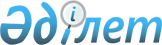 "2020-2022 жылдарға арналған Қордай ауданы ауылдық округтерінің бюджеттері туралы" Қордай аудандық мәслихатының 2019 жылғы 30 желтоқсандағы № 63-2 шешіміне өзгерістер енгізу туралыЖамбыл облысы Қордай аудандық мәслихатының 2020 жылғы 10 қыркүйектегі № 73-2 шешімі. Жамбыл облысының Әділет департаментінде 2020 жылғы 22 қыркүйекте № 4748 болып тіркелді
      Қазақстан Республикасының 2008 жылғы 4 желтоқсандағы Бюджет кодексінің 9-1, 109-1 баптарына, "Қазақстан Республикасындағы жергілікті мемлекеттік басқару және өзін–өзі басқару туралы" Қазақстан Республикасының 2001 жылғы 23 қаңтардағы Заңының 6 бабына сәйкес және "2020-2022 жылдарға арналған аудандық бюджет туралы" Қордай аудандық мәслихатыңың 2019 жылғы 23 желтоқсандағы № 62-4 шешіміне өзгерістер енгізу туралы" Қордай аудандық мәслихатының 2020 жылғы 28 тамыздағы № 72-2 шешімі негізінде (нормативтік құқықтық актілерді мемлекеттік тіркеу Тізілімінде № 4728 болып тіркелген) Қордай аудандық мәслихат ШЕШІМ ҚАБЫЛДАДЫ:
      1. "2020-2022 жылдарға арналған Қордай ауданы ауылдық округтерінің бюджеттері туралы" Қордай аудандық мәслихатының 2019 жылғы 30 желтоқсандағы № 63-2 шешіміне (нормативтік құқықтық актілерді мемлекеттік тіркеу Тізілімінде № 4491 болып тіркелген, Қазақстан Республикасы нормативтік құқықтық актілерінің эталондық бақылау банкінде электрондық түрде 2020 жылдың 16 қаңтарында жарияланған) келесі өзгерістер енгізілсін:
      1-1. Алға ауылдық округі 2020 жылға:
      1 тармақта:
      1) тармақшада:
      "24 719" сандары "24 693" сандарымен ауыстырылсын;
      "22 372" сандары "22 346" сандарымен ауыстырылсын;
      2) тармақшада:
      "24 719" сандары "24 693" сандарымен ауыстырылсын.
      1-2. Ауқатты ауылдық округі 2020 жылға:
      1 тармақта:
      1) тармақшада:
      "52 525" сандары "52 114" сандарымен ауыстырылсын;
      "21 864" сандары "21 453" сандарымен ауыстырылсын;
      2) тармақшада:
      "191 015" сандары "190 604" сандарымен ауыстырылсын.
      1-3. Бетқайнар ауылдық округі 2020 жылға:
      1 тармақта:
      1) тармақшада:
      "41 135" сандары "41 135" сандарымен ауыстырылсын;
      "27 733" сандары "27 733" сандарымен ауыстырылсын;
      2) тармақшада:
      "100 588" сандары "100 588" сандарымен ауыстырылсын.
      1-4. Жамбыл ауылдық округі 2020 жылға:
      1 тармақта:
      1) тармақшада:
      "50 007" сандары "49 981" сандарымен ауыстырылсын;
      "39 579" сандары "39 553" сандарымен ауыстырылсын;
      2) тармақшада:
      "143 780" сандары "143 754" сандарымен ауыстырылсын.
      1-5. Қақпатас ауылдық округі 2020 жылға:
      1 тармақта:
      1) тармақшада:
      "71 732" сандары "71 598" сандарымен ауыстырылсын;
      "6 271" сандары "6 163" сандарымен ауыстырылсын;
      "65 361" сандары "65 335" сандарымен ауыстырылсын;
      2) тармақшада:
      "73 561" сандары "73 427" сандарымен ауыстырылсын.
      1-7. Қарасай ауылдық округі 2020 жылға:
      1 тармақта:
      1) тармақшада:
      "72 985" сандары "80 596" сандарымен ауыстырылсын;
      "4 595" сандары "3 975" сандарымен ауыстырылсын;
      "68 290" сандары "76 521" сандарымен ауыстырылсын;
      2) тармақшада:
      "375 920" сандары "383 531" сандарымен ауыстырылсын.
      1-8. Қарасу ауылдық округі 2020 жылға:
      1 тармақта:
      1) тармақшада:
      "76 158" сандары "74 272" сандарымен ауыстырылсын;
      "13 755" сандары "11 972" сандарымен ауыстырылсын;
      "62 303" сандары "62 200" сандарымен ауыстырылсын;
      2) тармақшада:
      "149 062" сандары "147 176" сандарымен ауыстырылсын.
      1-9. Қасық ауылдық округі 2020 жылға:
      1 тармақта:
      1) тармақшада:
      "73 866" сандары "73 300" сандарымен ауыстырылсын;
      "8 385" сандары "7 845" сандарымен ауыстырылсын;
      "65 381" сандары "65 355" сандарымен ауыстырылсын;
      2) тармақшада:
      "76 496" сандары "75 930" сандарымен ауыстырылсын.
      1-10. Кенен ауылдық округі 2020 жылға:
      1 тармақта:
      1) тармақшада:
      "27 586" сандары "35 817" сандарымен ауыстырылсын;
      "21 321" сандары "29 552" сандарымен ауыстырылсын;
      2) тармақшада:
      "28 467" сандары "36 698" сандарымен ауыстырылсын.
      1-11. Қордай ауылдық округі 2020 жылға:
      1 тармақта:
      1) тармақшада:
      "1 531 573" сандары "1 554 144" сандарымен ауыстырылсын;
      "237 009" сандары "244 606" сандарымен ауыстырылсын;
      "1 294 314" сандары "1 309 288" сандарымен ауыстырылсын;
      2) тармақшада:
      "1 854 096" сандары "1 876 667" сандарымен ауыстырылсын.
      1-12. Масаншы ауылдық округі 2020 жылға:
      1 тармақта:
      1) тармақшада:
      "226 630" сандары "237 331" сандарымен ауыстырылсын;
      "38 510" сандары "49 211" сандарымен ауыстырылсын;
      2) тармақшада:
      "305 568" сандары "316 269" сандарымен ауыстырылсын.
      1-13. Ноғайбай ауылдық округі 2020 жылға:
      1 тармақта:
      1) тармақшада:
      "70 078" сандары "69 975" сандарымен ауыстырылсын;
      "62 422" сандары "62 319" сандарымен ауыстырылсын;
      2) тармақшада:
      "71 686" сандары "71 583" сандарымен ауыстырылсын.
      1-14. Отар ауылдық округі 2020 жылға:
      1 тармақта:
      1) тармақшада:
      "231 620" сандары "228 749" сандарымен ауыстырылсын;
      "24 718" сандары "21 847" сандарымен ауыстырылсын;
      2) тармақшада:
      "237 349" сандары "234 478" сандарымен ауыстырылсын.
      1-16. Сортөбе ауылдық округі 2020 жылға:
      1 тармақта:
      1) тармақшада:
       "238 172" сандары "238 172" сандарымен ауыстырылсын;
      "194 920" сандары "194 920" сандарымен ауыстырылсын;
      2) тармақшада:
      "248 634" сандары "248 634" сандарымен ауыстырылсын.
      1-17. Степной ауылдық округі 2020 жылға:
      1 тармақта:
      1) тармақшада:
      "67 967" сандары "70 274" сандарымен ауыстырылсын;
      "8 999" сандары "11 332" сандарымен ауыстырылсын;
      "58 868" сандары "58 842" сандарымен ауыстырылсын;
      2) тармақшада:
      "69 540" сандары "71 847" сандарымен ауыстырылсын.
      1-18. Сулұтөр ауылдық округі 2020 жылға:
      1 тармақта:
      1) тармақшада:
      "20 667" сандары "20 070" сандарымен ауыстырылсын;
      "3 120" сандары "2 626" сандарымен ауыстырылсын;
      "17 547" сандары "17 444" сандарымен ауыстырылсын;
      2) тармақшада:
      "20 667" сандары "20 070" сандарымен ауыстырылсын.
      1-19. Үлкен Сулұтөр ауылдық округі 2020 жылға:
      1 тармақта:
      1) тармақшада:
      "22 494" сандары "22 391" сандарымен ауыстырылсын;
      "19 710" сандары "19 607" сандарымен ауыстырылсын;
      2) тармақшада:
      "22 494" сандары "22 391" сандарымен ауыстырылсын.
      Аталған шешімнің 1, 2, 3, 4, 5, 7, 8, 9, 10, 11, 12, 13, 14, 16, 17, 18, 19 қосымшалары осы шешімнің 1, 2, 3, 4, 5, 6, 7, 8, 9, 10, 11, 12, 13, 14, 15, 16, 17 қосымшасына сәйкес жаңа редакцияда мазмұндалсын.
      2. Осы шешімнің орындалуын бақылау Қордай аудандық мәслихатының экономика, қаржы, бюджет, жергілікті өзін-өзі басқару, индустриялық-инновациялық дамыту, аймақты, көлік пен байланысты, орта және шағын бизнесті дамыту мәселелері жөніндегі тұрақты комиссиясына жүктелсін.
      3. 3 тармақ жаңа редакцияда мазмұндалсын.
      "Агроөнеркәсіптік кешенді және ауылдық аймақтарды дамытуды мемлекеттік реттеу туралы" Қазақстан Республикасының 2005 жылғы 8 шілдедегі Заңының 18 бабының 4 тармағына сәйкес, 2020-2022 жылдары азаматтық қызметші болып табылатын және ауылдық елді мекендерде жұмыс істейтін әлеуметтік қамсыздандыру, білім беру, мәдениет, спорт саласындағы мамандарға, сондай-ақ жергілікті бюджеттерден қаржыландырылатын мемлекеттік ұйымдарда жұмыс істейтін аталған мамандарға, қызметтің осы түрлерімен қалалық жағдайда айналысатын мамандардың мөлшерлемелерімен салыстырғанда кемінде жиырма бес пайызға жоғарылатылған айлықақылар мен тарифтік мөлшерлемелер үстемақы қосу белгіленсін.
      4. Осы шешім әділет органдарында мемлекеттік тіркеуден өткен күннен бастап күшіне енеді және 2020 жылдың 1 қаңтарынан қолданысқа енгізіледі. 2020 жылға арналған Алға ауылдық округінің бюджеті 2020 жылға арналған Ауқатты ауылдық округінің бюджеті 2020 жылға арналған Бетқайнар ауылдық округінің бюджеті 2020 жылға арналған Жамбыл ауылдық округінің бюджеті 2020 жылға арналған Қақпатас ауылдық округінің бюджеті 2020 жылға арналған Қарасай ауылдық округінің бюджеті 2020 жылға арналған Қарасу ауылдық округінің бюджеті 2020 жылға арналған Қасық ауылдық округінің бюджеті 2020 жылға арналған Кенен ауылдық округінің бюджеті 2020 жылға арналған Қордай ауылдық округінің бюджеті 2020 жылға арналған Масаншы ауылдық округінің бюджеті 2020 жылға арналған Ноғайбай ауылдық округінің бюджеті 2020 жылға арналған Отар ауылдық округінің бюджеті 2020 жылға арналған Сортөбе ауылдық округінің бюджеті 2020 жылға арналған Степное ауылдық округінің бюджеті 2020 жылға арналған Сұлутөр ауылдық округінің бюджеті 2020 жылға арналған Үлкен Сұлутөр ауылдық округінің бюджеті
					© 2012. Қазақстан Республикасы Әділет министрлігінің «Қазақстан Республикасының Заңнама және құқықтық ақпарат институты» ШЖҚ РМК
				
      Қордай аудандық

      мәслихат сессиясының төрағасы 

Г. Алимжанов

      Қордай аудандық мәслихатының хатшысы 

Р. Нурсипатов
Қордай аудандық мәслихатының
2020 жылғы 10 қыркүйектегі
№ 73-2 шешіміне 1 қосымша Қордай аудандық мәслихатының
2019 жылғы 30 желтоқсандағы
№ 63-2 шешіміне 1 қосымша
Санаты
Санаты
Санаты
Санаты
Сомасы (мың теңге)
Сыныбы
Сыныбы
Сыныбы
Сомасы (мың теңге)
Ішкі сыныбы
Атауы
1
2
3
4
5
1. КІРІСТЕР
24693
1
САЛЫҚТЫҚ ТҮСІМДЕР
2347
01
Табыс салығы
234
2
Жеке табыс салығы
234
04
Меншікке салынатын салықтар
2113
1
Мүлікке салынатын салықтар
56
3
Жер салығы
131
4
Көлік құралдарына салынатын салық
1926
4
ТРАНСФЕРТТЕРДІҢ ТҮСІМДЕРІ
22346
02
Мемлекеттiк басқарудың жоғары тұрған органдарынан түсетiн трансферттер
22346
3
Аудандардың (облыстық маңызы бар қаланың бюджетінен трансферттер)
22346
Функционалдық топ
Функционалдық топ
Функционалдық топ
Функционалдық топ
Сомасы, 

мың теңгее
Бюджеттік бағдарламалардың әкімшісі
Бюджеттік бағдарламалардың әкімшісі
Бюджеттік бағдарламалардың әкімшісі
Бюджеттік бағдарламалардың әкімшісі
Сомасы, 

мың теңгее
Бағдарлама
Бағдарлама
Бағдарлама
Бағдарлама
Сомасы, 

мың теңгее
Атауы
Атауы
Атауы
Атауы
Сомасы, 

мың теңгее
1
1
1
2
3
2. ШЫҒЫНДАР 
24693
01
Жалпы сипаттағы мемлекеттiк қызметтер
19557
124
Аудандық маңызы бар қала, ауыл, кент, ауылдық округ әкімінің аппараты
19557
001
Аудандық маңызы бар қала, ауыл, кент, ауылдық округ әкімінің қызметін қамтамасыз ету жөніндегі қызметтер
19285
022
Мемлекеттік органның күрделі шығыстары
272
07
Тұрғын үй-коммуналдық шаруашылық
4013
124
Аудандық маңызы бар қала, ауыл, кент, ауылдық округ әкімінің аппараты 
4013
008
Елді мекендердегі көшелерді жарықтандыру
772
009
Елді мекендердің санитариясын қамтамасыз ету
78
011
Елді мекендерді абаттандыру мен көгалдандыру
3163
12
Көлiк және коммуникация
140
124
Аудандық маңызы бар қала, ауыл, кент, ауылдық округ әкімінің аппараты
140
013
Аудандық маңызы бар қалаларда, ауылдарда, кенттерде, ауылдық округтерде автомобиль жолдарының жұмыс істеуін қамтамасыз ету
140
13
Басқалар
983
124
Аудандық маңызы бар қала, ауыл, кент, ауылдық округ әкімінің аппараты
983
040
Өңірлерді дамытудың 2025 жылға дейінгі мемлекеттік бағдарламасы шеңберінде өңірлерді экономикалық дамытуға жәрдемдесу бойынша шараларды іске асыруға ауылдық елді мекендерді жайластыруды шешуге арналған іс-шараларды іске асыру
983
ІІІ. Таза бюджеттік кредиттеу
0
Бюджеттік кредиттер
0
Функционалдық топ
Функционалдық топ
Функционалдық топ
Функционалдық топ
Бюджеттік бағдарламалардың әкімшісі
Бюджеттік бағдарламалардың әкімшісі
Бюджеттік бағдарламалардың әкімшісі
Бағдарлама
Бағдарлама
Бюджеттік кредиттерді өтеу
0
Санаты
Санаты
Санаты
Санаты
Сыныбы
Сыныбы
Сыныбы
Ішкі сыныбы
Ішкі сыныбы
5
Бюджеттік кредиттерді өтеу
0
01
Бюджеттік кредиттерді өтеу
0
1
Мемлекеттік бюджеттен берілген бюджеттік кредиттерді өтеу
0
Функционалдық топ
Функционалдық топ
Функционалдық топ
Функционалдық топ
Бюджеттік бағдарламалардың әкімшісі
Бюджеттік бағдарламалардың әкімшісі
Бюджеттік бағдарламалардың әкімшісі
Бағдарлама
Бағдарлама
IV.Қаржы активтерімен жасалатын операциялар бойынша сальдо
0
Қаржы активтерін сатып алу
0
Cанаты
Cанаты
Cанаты
Cанаты
Сыныбы
Сыныбы
Сыныбы
Ішкі сыныбы
Ішкі сыныбы
6
Мемлекеттік қаржы активтерін сатудан түсетін түсімдер
0
01
Мемлекеттік қаржы активтерін сатудан түсетін түсімдер
0
1
Қаржы активтерін ел ішінде сатудан түсетін түсімдер
0
Функционалдық топ
Функционалдық топ
Функционалдық топ
Функционалдық топ
Бюджеттік бағдарламалардың әкімшісі

Бағдарлама
Бюджеттік бағдарламалардың әкімшісі

Бағдарлама
Бюджеттік бағдарламалардың әкімшісі

Бағдарлама
V. Бюджет тапшылығы (профициті)
0
VI. Бюджет тапшылығын қаржыландыру (профицитін пайдалану)
0
Санаты
Санаты
Санаты
Сыныбы
Сыныбы
Сыныбы
Ішкі сыныбы
Ішкі сыныбы
7
Қарыздар түсімі
0
01
Мемлекеттік ішкі қарыздар
0
2
Қарыз алу келісім-шарттары
0
16
Қарыздарды өтеу
0
452
Ауданның (облыстық маңызы бар қаланың) қаржы бөлімі
0
008
Жергілікті атқарушы органның жоғары тұрған бюджет алдындағы борышын өтеу
0
8
Бюджет қаражатының пайдаланылатын қалдықтары
0Қордай аудандық мәслихатының
2020 жылғы 10 қыркүйектегі
№ 73-2 шешіміне 2 қосымшаҚордай аудандық мәслихатының
2019 жылғы 30 желтоқсандағы
№ 63-2 шешіміне 2 қосымша
Санаты
Санаты
Санаты
Санаты
Сомасы (мың теңге)
Сыныбы
Сыныбы
Сыныбы
Сомасы (мың теңге)
Ішкі сыныбы
Атауы
1
2
3
4
5
1. КІРІСТЕР
52114
1
САЛЫҚТЫҚ ТҮСІМДЕР
21453
01
Табыс салығы
1219
2
Жеке табыс салығы
1219
04
Меншікке салынатын салықтар
20234
1
Мүлікке салынатын салықтар
300
3
Жер салығы
930
4
Көлік құралдарына салынатын салық
19004
2
САЛЫҚТЫҚ ЕМЕС ТҮСІМДЕР
150
04
Мемлекеттік бюджеттен қаржыландырылатын, сондай-ақ Қазақстан Республикасы Ұлттық Банкінің бюджетінен (шығыстар сметасынан) қамтылатын және қаржыландырылатын мемлекеттік мекемелер салатын айыппұлдар, өсімпұлдар, санкциялар, өндіріп алулар
150
1
Мұнай секторы ұйымдарынан түсетін түсімдерді қоспағанда, мемлекеттік бюджеттен қаржыландырылатын, сондай-ақ Қазақстан Республикасы Ұлттық Банкінің бюджетінен (шығыстар сметасынан) қамтылатын және қаржыландырылатын мемлекеттік мекемелер салатын айыппұлдар, өсімпұлдар, санкциялар, өндіріп алулар
150
4
ТРАНСФЕРТТЕРДІҢ ТҮСІМДЕРІ
30511
02
Мемлекеттiк басқарудың жоғары тұрған органдарынан түсетiн трансферттер
30511
3
Аудандардың (облыстық маңызы бар қаланың бюджетінен трансферттер)
30511
Функционалдық топ
Функционалдық топ
Функционалдық топ
Функционалдық топ
Сомасы, 

мың теңге
Бюджеттік бағдарламалардың әкімшісі
Бюджеттік бағдарламалардың әкімшісі
Бюджеттік бағдарламалардың әкімшісі
Бюджеттік бағдарламалардың әкімшісі
Сомасы, 

мың теңге
Бағдарлама
Бағдарлама
Бағдарлама
Бағдарлама
Сомасы, 

мың теңге
Атауы
Атауы
Атауы
Атауы
Сомасы, 

мың теңге
1
1
1
2
3
2. ШЫҒЫНДАР 
190604
01
Жалпы сипаттағы мемлекеттiк қызметтер
22641
124
Аудандық маңызы бар қала, ауыл, кент, ауылдық округ әкімінің аппараты
22641
001
Аудандық маңызы бар қала, ауыл, кент, ауылдық округ әкімінің қызметін қамтамасыз ету жөніндегі қызметтер
22511
 022
Мемлекетік органың күрделі шығыстары
130
04
Бiлiм беру
1494
124
Аудандық маңызы бар қала, ауыл, кент, ауылдық округ әкімінің аппараты 
1494
005
Ауылдық жерлерде оқушыларды жақын жердегі мектепке дейін тегін алып баруды және одан алып қайтуды ұйымдастыру
1494
07
Тұрғын үй-коммуналдық шаруашылық
12595
124
Аудандық маңызы бар қала, ауыл, кент, ауылдық округ әкімінің аппараты 
12595
008
Елді мекендердегі көшелерді жарықтандыру
4578
009
Елді мекендердің санитариясын қамтамасыз ету
148
011
Елді мекендерді абаттандыру мен көгалдандыру
7869
12
Көлiк және коммуникация
145874
124
Аудандық маңызы бар қала, ауыл, кент, ауылдық округ әкімінің аппараты
145874
013
Аудандық маңызы бар қалаларда, ауылдарда, кенттерде, ауылдық округтерде автомобиль жолдарының жұмыс істеуін қамтамасыз ету
558
045
Аудандық маңызы бар қалаларда, ауылдарда, кенттерде, ауылдық округтерде автомобиль жолдарын күрделі және орташа жөндеу
145316
13
Басқалар
8000
124
Аудандық маңызы бар қала, ауыл, кент, ауылдық округ әкімінің аппараты
8000
040
Өңірлерді дамытудың 2025 жылға дейінгі мемлекеттік бағдарламасы шеңберінде өңірлерді экономикалық дамытуға жәрдемдесу бойынша шараларды іске асыруға ауылдық елді мекендерді жайластыруды шешуге арналған іс-шараларды іске асыру
8000
ІІІ. Таза бюджеттік кредиттеу
0
Бюджеттік кредиттер
0
Функционалдық топ
Функционалдық топ
Функционалдық топ
Функционалдық топ
Бюджеттік бағдарламалардың әкімшісі
Бюджеттік бағдарламалардың әкімшісі
Бюджеттік бағдарламалардың әкімшісі
Бағдарлама
Бағдарлама
Бюджеттік кредиттерді өтеу
0
Санаты
Санаты
Санаты
Санаты
Сыныбы
Сыныбы
Сыныбы
Ішкі сыныбы
Ішкі сыныбы
5
Бюджеттік кредиттерді өтеу
0
01
Бюджеттік кредиттерді өтеу
0
1
Мемлекеттік бюджеттен берілген бюджеттік кредиттерді өтеу
0
Функционалдық топ
Функционалдық топ
Функционалдық топ
Функционалдық топ
Бюджеттік бағдарламалардың әкімшісі
Бюджеттік бағдарламалардың әкімшісі
Бюджеттік бағдарламалардың әкімшісі
Бағдарлама
Бағдарлама
IV.Қаржы активтерімен жасалатын операциялар бойынша сальдо
0
Қаржы активтерін сатып алу
0
Cанаты
Cанаты
Cанаты
Cанаты
Сыныбы
Сыныбы
Сыныбы
Ішкі сыныбы
Ішкі сыныбы
6
Мемлекеттік қаржы активтерін сатудан түсетін түсімдер
0
01
Мемлекеттік қаржы активтерін сатудан түсетін түсімдер
0
1
Қаржы активтерін ел ішінде сатудан түсетін түсімдер
0
Функционалдық топ
Функционалдық топ
Функционалдық топ
Функционалдық топ
Бюджеттік бағдарламалардың әкімшісі

Бағдарлама
Бюджеттік бағдарламалардың әкімшісі

Бағдарлама
Бюджеттік бағдарламалардың әкімшісі

Бағдарлама
V. Бюджет тапшылығы (профициті)
-138490
VI. Бюджет тапшылығын қаржыландыру (профицитін пайдалану)
138490
Санаты
Санаты
Санаты
Сыныбы
Сыныбы
Сыныбы
Ішкі сыныбы
Ішкі сыныбы
7
Қарыздар түсімі
136093
01
Мемлекеттік ішкі қарыздар
136093
2
Қарыз алу келісім-шарттары
 136093
16
Қарыздарды өтеу
0
452
Ауданның (облыстық маңызы бар қаланың) қаржы бөлімі
0
008
Жергілікті атқарушы органның жоғары тұрған бюджет алдындағы борышын өтеу
0
8
Бюджет қаражатының пайдаланылатын қалдықтары
2397Қордай аудандық мәслихатының
2020 жылғы 10 қыркүйектегі
№ 73-2 шешіміне 3 қосымшаҚордай аудандық мәслихатының
2019 жылғы 30 желтоқсандағы
№ 63-2 шешіміне 3 қосымша
Санаты
Санаты
Санаты
Санаты
Сомасы (мың теңге)
Сыныбы
Сыныбы
Сыныбы
Сомасы (мың теңге)
Ішкі сыныбы
Атауы
1
2
3
4
5
1. КІРІСТЕР
41135
1
САЛЫҚТЫҚ ТҮСІМДЕР
13302
01
Табыс салығы
2550
2
Жеке табыс салығы
2550
04
Меншікке салынатын салықтар
10752
1
Мүлікке салынатын салықтар
391
3
Жер салығы
661
4
Көлік құралдарына салынатын салық
9700
2
САЛЫҚТЫҚ ЕМЕС ТҮСІМДЕР
100
04
Мемлекеттік бюджеттен қаржыландырылатын, сондай-ақ Қазақстан Республикасы Ұлттық Банкінің бюджетінен (шығыстар сметасынан) қамтылатын және қаржыландырылатын мемлекеттік мекемелер салатын айыппұлдар, өсімпұлдар, санкциялар, өндіріп алулар
100
1
Мұнай секторы ұйымдарынан түсетін түсімдерді қоспағанда, мемлекеттік бюджеттен қаржыландырылатын, сондай-ақ Қазақстан Республикасы Ұлттық Банкінің бюджетінен (шығыстар сметасынан) қамтылатын және қаржыландырылатын мемлекеттік мекемелер салатын айыппұлдар, өсімпұлдар, санкциялар, өндіріп алулар
100
4
ТРАНСФЕРТТЕРДІҢ ТҮСІМДЕРІ
27733
02
Мемлекеттiк басқарудың жоғары тұрған органдарынан түсетiн трансферттер
27733
3
Аудандардың (облыстық маңызы бар қаланың бюджетінен трансферттер)
27733
Функционалдық топ
Функционалдық топ
Функционалдық топ
Функционалдық топ
Сомасы, 

мың теңге
Бюджеттік бағдарламалардың әкімшісі
Бюджеттік бағдарламалардың әкімшісі
Бюджеттік бағдарламалардың әкімшісі
Бюджеттік бағдарламалардың әкімшісі
Сомасы, 

мың теңге
Бағдарлама
Бағдарлама
Бағдарлама
Бағдарлама
Сомасы, 

мың теңге
Атауы
Атауы
Атауы
Атауы
Сомасы, 

мың теңге
1
1
1
2
3
2. ШЫҒЫНДАР 
100588
01
Жалпы сипаттағы мемлекеттiк қызметтер
23205
124
Аудандық маңызы бар қала, ауыл, кент, ауылдық округ әкімінің аппараты 
23205
001
Аудандық маңызы бар қала, ауыл, кент, ауылдық округ әкімінің қызметін қамтамасыз ету жөніндегі қызметтер
23023
022
Мемлекетік органың күрделі шығыстары
182
07
Тұрғын үй-коммуналдық шаруашылық
14620
124
Аудандық маңызы бар қала, ауыл, кент, ауылдық округ әкімінің аппараты 
14620
008
Елді мекендердегі көшелерді жарықтандыру
2697
009
Елді мекендердің санитариясын қамтамасыз ету
4094
011
Елді мекендерді абаттандыру мен көгалдандыру
7829
12
Көлiк және коммуникация
57761
124
Аудандық маңызы бар қала, ауыл, кент, ауылдық округ әкімінің аппараты 
57761
013
Аудандық маңызы бар қалаларда, ауылдарда, кенттерде, ауылдық округтерде автомобиль жолдарының жұмыс істеуін қамтамасыз ету
260
045
Аудандық маңызы бар қалаларда, ауылдарда, кенттерде, ауылдық округтерде автомобиль жолдарын күрделі және орташа жөндеу
57501
13
Басқалар
5000
124
Аудандық маңызы бар қала, ауыл, кент, ауылдық округ әкімінің аппараты 
5000
040
Өңірлерді дамытудың 2025 жылға дейінгі мемлекеттік бағдарламасы шеңберінде өңірлерді экономикалық дамытуға жәрдемдесу бойынша шараларды іске асыруға ауылдық елді мекендерді жайластыруды шешуге арналған іс-шараларды іске асыру
5000
15
Трансферттер
2
124
Аудандық маңызы бар қала, ауыл, кент, ауылдық округ әкімінің аппараты 
2
048
Пайдаланылмаған (толық пайдаланылмаған) нысаналы трансферттерді қайтару
2
ІІІ. Таза бюджеттік кредиттеу
0
Бюджеттік кредиттер
0
Функционалдық топ
Функционалдық топ
Функционалдық топ
Функционалдық топ
Бюджеттік бағдарламалардың әкімшісі
Бюджеттік бағдарламалардың әкімшісі
Бюджеттік бағдарламалардың әкімшісі
Бағдарлама
Бағдарлама
Бюджеттік кредиттерді өтеу
0
Санаты
Санаты
Санаты
Санаты
Сыныбы
Сыныбы
Сыныбы
Ішкі сыныбы
Ішкі сыныбы
5
Бюджеттік кредиттерді өтеу
0
01
Бюджеттік кредиттерді өтеу
0
1
Мемлекеттік бюджеттен берілген бюджеттік кредиттерді өтеу
0
Функционалдық топ
Функционалдық топ
Функционалдық топ
Функционалдық топ
Бюджеттік бағдарламалардың әкімшісі
Бюджеттік бағдарламалардың әкімшісі
Бюджеттік бағдарламалардың әкімшісі
Бағдарлама
Бағдарлама
IV.Қаржы активтерімен жасалатын операциялар бойынша сальдо
0
Қаржы активтерін сатып алу
0
Cанаты
Cанаты
Cанаты
Cанаты
Сыныбы
Сыныбы
Сыныбы
Ішкі сыныбы
Ішкі сыныбы
6
Мемлекеттік қаржы активтерін сатудан түсетін түсімдер
0
01
Мемлекеттік қаржы активтерін сатудан түсетін түсімдер
0
1
Қаржы активтерін ел ішінде сатудан түсетін түсімдер
0
Функционалдық топ
Функционалдық топ
Функционалдық топ
Функционалдық топ
Бюджеттік бағдарламалардың әкімшісі

Бағдарлама
Бюджеттік бағдарламалардың әкімшісі

Бағдарлама
Бюджеттік бағдарламалардың әкімшісі

Бағдарлама
V. Бюджет тапшылығы (профициті)
-59453
VI. Бюджет тапшылығын қаржыландыру (профицитін пайдалану)
59453
Санаты
Санаты
Санаты
Сыныбы
Сыныбы
Сыныбы
Ішкі сыныбы
Ішкі сыныбы
7
Қарыздар түсімі
57501
01
Мемлекеттік ішкі қарыздар
57501
2
Қарыз алу келісім-шарттары
57501
16
Қарыздарды өтеу
0
452
Ауданның (облыстық маңызы бар қаланың) қаржы бөлімі
0
008
Жергілікті атқарушы органның жоғары тұрған бюджет алдындағы борышын өтеу
0
8
Бюджет қаражатының пайдаланылатын қалдықтары
1952Қордай аудандық мәслихатының
2020 жылғы 10 қыркүйектегі
№ 73-2 шешіміне 4 қосымшаҚордай аудандық мәслихатының
2019 жылғы 30 желтоқсандағы
№ 63-2 шешіміне 4 қосымша 
Санаты
Санаты
Санаты
Санаты
Сомасы (мың теңге)
Сыныбы
Сыныбы
Сыныбы
Сомасы (мың теңге)
Ішкі сыныбы
Атауы
1
2
3
4
5
1. КІРІСТЕР
49981
1
САЛЫҚТЫҚ ТҮСІМДЕР
10328
01
Табыс салығы
1390
2
Жеке табыс салығы
1390
04
Меншікке салынатын салықтар
8938
1
Мүлікке салынатын салықтар
120
3
Жер салығы
463
4
Көлік құралдарына салынатын салық
8355
2
САЛЫҚТЫҚ ЕМЕС ТҮСІМДЕР
100
04
Мемлекеттік бюджеттен қаржыландырылатын, сондай-ақ Қазақстан Республикасы Ұлттық Банкінің бюджетінен (шығыстар сметасынан) қамтылатын және қаржыландырылатын мемлекеттік мекемелер салатын айыппұлдар, өсімпұлдар, санкциялар, өндіріп алулар
100
1
Мұнай секторы ұйымдарынан түсетін түсімдерді қоспағанда, мемлекеттік бюджеттен қаржыландырылатын, сондай-ақ Қазақстан Республикасы Ұлттық Банкінің бюджетінен (шығыстар сметасынан) қамтылатын және қаржыландырылатын мемлекеттік мекемелер салатын айыппұлдар, өсімпұлдар, санкциялар, өндіріп алулар
100
4
ТРАНСФЕРТТЕРДІҢ ТҮСІМДЕРІ
39553
02
Мемлекеттiк басқарудың жоғары тұрған органдарынан түсетiн трансферттер
39553
3
Аудандардың (облыстық маңызы бар қаланың бюджетінен трансферттер)
39553
Функционалдық топ
Функционалдық топ
Функционалдық топ
Функционалдық топ
Сомасы, 

мың теңге
Бюджеттік бағдарламалардың әкімшісі
Бюджеттік бағдарламалардың әкімшісі
Бюджеттік бағдарламалардың әкімшісі
Бюджеттік бағдарламалардың әкімшісі
Сомасы, 

мың теңге
Бағдарлама
Бағдарлама
Бағдарлама
Бағдарлама
Сомасы, 

мың теңге
Атауы
Атауы
Атауы
Атауы
Сомасы, 

мың теңге
1
1
1
2
3
2. ШЫҒЫНДАР 
143754
01
Жалпы сипаттағы мемлекеттiк қызметтер
29277
124
Аудандық маңызы бар қала, ауыл, кент, ауылдық округ әкімінің аппараты
29277
001
Аудандық маңызы бар қала, ауыл, кент, ауылдық округ әкімінің қызметін қамтамасыз ету жөніндегі қызметтер
29277
07
Тұрғын үй-коммуналдық шаруашылық
16180
124
Аудандық маңызы бар қала, ауыл, кент, ауылдық округ әкімінің аппараты
16180
008
Елді мекендердегі көшелерді жарықтандыру
7358
009
Елді мекендердің санитариясын қамтамасыз ету
1117
011
Елді мекендерді абаттандыру мен көгалдандыру
7705
12
Көлiк және коммуникация
93196
124
Аудандық маңызы бар қала, ауыл, кент, ауылдық округ әкімінің аппараты
93196
013
Аудандық маңызы бар қалаларда, ауылдарда, кенттерде, ауылдық округтерде автомобиль жолдарының жұмыс істеуін қамтамасыз ету
205
045
Аудандық маңызы бар қалаларда, ауылдарда, кенттерде, ауылдық округтерде автомобиль жолдарын күрделі және орташа жөндеу
92991
13
Басқалар
5100
124
Аудандық маңызы бар қала, ауыл, кент, ауылдық округ әкімінің аппараты
5100
040
Өңірлерді дамытудың 2025 жылға дейінгі мемлекеттік бағдарламасы шеңберінде өңірлерді экономикалық дамытуға жәрдемдесу бойынша шараларды іске асыруға ауылдық елді мекендерді жайластыруды шешуге арналған іс-шараларды іске асыру
5100
15
Трансферттер
1
124
Аудандық маңызы бар қала, ауыл, кент, ауылдық округ әкімінің аппараты
1
048
Пайдаланылмаған (толық пайдаланылмаған) нысаналы трансфертерді қайтару
1
ІІІ. Таза бюджеттік кредиттеу
0
Бюджеттік кредиттер
0
Функционалдық топ
Функционалдық топ
Функционалдық топ
Функционалдық топ
Бюджеттік бағдарламалардың әкімшісі
Бюджеттік бағдарламалардың әкімшісі
Бюджеттік бағдарламалардың әкімшісі
Бағдарлама
Бағдарлама
Бюджеттік кредиттерді өтеу
0
Санаты
Санаты
Санаты
Санаты
Сыныбы
Сыныбы
Сыныбы
Ішкі сыныбы
Ішкі сыныбы
5
Бюджеттік кредиттерді өтеу
0
01
Бюджеттік кредиттерді өтеу
0
1
Мемлекеттік бюджеттен берілген бюджеттік кредиттерді өтеу
0
Функционалдық топ
Функционалдық топ
Функционалдық топ
Функционалдық топ
Бюджеттік бағдарламалардың әкімшісі
Бюджеттік бағдарламалардың әкімшісі
Бюджеттік бағдарламалардың әкімшісі
Бағдарлама
Бағдарлама
IV.Қаржы активтерімен жасалатын операциялар бойынша сальдо
0
Қаржы активтерін сатып алу
0
Cанаты
Cанаты
Cанаты
Cанаты
Сыныбы
Сыныбы
Сыныбы
Ішкі сыныбы
Ішкі сыныбы
6
Мемлекеттік қаржы активтерін сатудан түсетін түсімдер
0
01
Мемлекеттік қаржы активтерін сатудан түсетін түсімдер
0
1
Қаржы активтерін ел ішінде сатудан түсетін түсімдер
0
Функционалдық топ
Функционалдық топ
Функционалдық топ
Функционалдық топ
Бюджеттік бағдарламалардың әкімшісі

Бағдарлама
Бюджеттік бағдарламалардың әкімшісі

Бағдарлама
Бюджеттік бағдарламалардың әкімшісі

Бағдарлама
V. Бюджет тапшылығы (профициті)
-93773
VI. Бюджет тапшылығын қаржыландыру (профицитін пайдалану)
93773
Санаты
Санаты
Санаты
Сыныбы
Сыныбы
Сыныбы
Ішкі сыныбы
Ішкі сыныбы
7
Қарыздар түсімі
92991
01
Мемлекеттік ішкі қарыздар
92991
2
Қарыз алу келісім-шарттары
92991
16
Қарыздарды өтеу
0
452
Ауданның (облыстық маңызы бар қаланың) қаржы бөлімі
0
008
Жергілікті атқарушы органның жоғары тұрған бюджет алдындағы борышын өтеу
0
8
Бюджет қаражатының пайдаланылатын қалдықтары
782Қордай аудандық мәслихатының
2020 жылғы 10 қыркүйектегі
№ 73-2 шешіміне 5 қосымшаҚордай аудандық мәслихатының
2019 жылғы 30 желтоқсандағы
№ 63-2 шешіміне 5 қосымша
Санаты
Санаты
Санаты
Санаты
Сомасы (мың теңге)
Сыныбы
Сыныбы
Сыныбы
Сомасы (мың теңге)
Ішкі сыныбы
Атауы
1
2
3
4
5
1. КІРІСТЕР
71598
1
САЛЫҚТЫҚ ТҮСІМДЕР
6163
01
Табыс салығы
1678
2
Жеке табыс салығы
1678
04
Меншікке салынатын салықтар
4485
1
Мүлікке салынатын салықтар
140
3
Жер салығы
320
4
Көлік құралдарына салынатын салық
4025
2
САЛЫҚТЫҚ ЕМЕС ТҮСІМДЕР
100
04
Мемлекеттік бюджеттен қаржыландырылатын, сондай-ақ Қазақстан Республикасы Ұлттық Банкінің бюджетінен (шығыстар сметасынан) қамтылатын және қаржыландырылатын мемлекеттік мекемелер салатын айыппұлдар, өсімпұлдар, санкциялар, өндіріп алулар
100
1
Мұнай секторы ұйымдарынан түсетін түсімдерді қоспағанда, мемлекеттік бюджеттен қаржыландырылатын, сондай-ақ Қазақстан Республикасы Ұлттық Банкінің бюджетінен (шығыстар сметасынан) қамтылатын және қаржыландырылатын мемлекеттік мекемелер салатын айыппұлдар, өсімпұлдар, санкциялар, өндіріп алулар
100
4
ТРАНСФЕРТТЕРДІҢ ТҮСІМДЕРІ
65335
02
Мемлекеттiк басқарудың жоғары тұрған органдарынан түсетiн трансферттер
65335
3
Аудандардың (облыстық маңызы бар қаланың бюджетінен трансферттер)
65335
Функционалдық топ
Функционалдық топ
Функционалдық топ
Функционалдық топ
Сомасы, 

мың теңге
Бюджеттік бағдарламалардың әкімшісі
Бюджеттік бағдарламалардың әкімшісі
Бюджеттік бағдарламалардың әкімшісі
Бюджеттік бағдарламалардың әкімшісі
Сомасы, 

мың теңге
Бағдарлама
Бағдарлама
Бағдарлама
Бағдарлама
Сомасы, 

мың теңге
Атауы
Атауы
Атауы
Атауы
Сомасы, 

мың теңге
1
1
1
2
3
2. ШЫҒЫНДАР 
73427
01
Жалпы сипаттағы мемлекеттiк қызметтер
23960
124
Аудандық маңызы бар қала, ауыл, кент, ауылдық округ әкімінің аппараты 
23960
001
Аудандық маңызы бар қала, ауыл, кент, ауылдық округ әкімінің қызметін қамтамасыз ету жөніндегі қызметтер
23960
04
Бiлiм беру
38196
124
Аудандық маңызы бар қала, ауыл, кент, ауылдық округ әкімінің аппараты 
38196
004
Мектепке дейінгі тәрбиелеу және оқыту және мектепке дейінгі тәрбиелеу және оқыту ұйымдарында медициналық қызмет көрсетуді ұйымдастыру
36467
005
Ауылдық жерлерде оқушыларды жақын жердегі мектепке дейін тегін алып баруды және одан алып қайтуды ұйымдастыру
1729
07
Тұрғын үй-коммуналдық шаруашылық
5888
124
Аудандық маңызы бар қала, ауыл, кент, ауылдық округ әкімінің аппараты 
5888
008
Елді мекендердегі көшелерді жарықтандыру
2041
009
Елді мекендердің санитариясын қамтамасыз ету
309
011
Елді мекендерді абаттандыру мен көгалдандыру
3538
12
Көлiк және коммуникация
1811
124
Аудандық маңызы бар қала, ауыл, кент, ауылдық округ әкімінің аппараты 
1811
013
Аудандық маңызы бар қалаларда, ауылдарда, кенттерде, ауылдық округтерде автомобиль жолдарының жұмыс істеуін қамтамасыз ету
1811
13
Басқалар
3571
124
Аудандық маңызы бар қала, ауыл, кент, ауылдық округ әкімінің аппараты 
3571
040
Өңірлерді дамытудың 2025 жылға дейінгі мемлекеттік бағдарламасы шеңберінде өңірлерді экономикалық дамытуға жәрдемдесу бойынша шараларды іске асыруға ауылдық елді мекендерді жайластыруды шешуге арналған іс-шараларды іске асыру
3571
15
Трансферттер
1
124
Аудандық маңызы бар қала, ауыл, кент, ауылдық округ әкімінің аппараты
1
048
Пайдаланылмаған (толық пайдаланылмаған) нысаналы трансфертерді қайтару
1
ІІІ. Таза бюджеттік кредиттеу
0
Бюджеттік кредиттер
0
Функционалдық топ
Функционалдық топ
Функционалдық топ
Функционалдық топ
Бюджеттік бағдарламалардың әкімшісі
Бюджеттік бағдарламалардың әкімшісі
Бюджеттік бағдарламалардың әкімшісі
Бағдарлама
Бағдарлама
Бюджеттік кредиттерді өтеу
0
Санаты
Санаты
Санаты
Санаты
Сыныбы
Сыныбы
Сыныбы
Ішкі сыныбы
Ішкі сыныбы
5
Бюджеттік кредиттерді өтеу
0
01
Бюджеттік кредиттерді өтеу
0
1
Мемлекеттік бюджеттен берілген бюджеттік кредиттерді өтеу
0
Функционалдық топ
Функционалдық топ
Функционалдық топ
Функционалдық топ
Бюджеттік бағдарламалардың әкімшісі
Бюджеттік бағдарламалардың әкімшісі
Бюджеттік бағдарламалардың әкімшісі
Бағдарлама
Бағдарлама
IV.Қаржы активтерімен жасалатыноперациялар бойынша сальдо
0
Қаржы активтерін сатып алу
0
Cанаты
Cанаты
Cанаты
Cанаты
Сыныбы
Сыныбы
Сыныбы
Ішкі сыныбы
Ішкі сыныбы
6
Мемлекеттік қаржы активтерін сатудан түсетін түсімдер
0
01
Мемлекеттік қаржы активтерін сатудан түсетін түсімдер
0
1
Қаржы активтерін ел ішінде сатудан түсетін түсімдер
0
Функционалдық топ
Функционалдық топ
Функционалдық топ
Функционалдық топ
Бюджеттік бағдарламалардың әкімшісі

Бағдарлама
Бюджеттік бағдарламалардың әкімшісі

Бағдарлама
Бюджеттік бағдарламалардың әкімшісі

Бағдарлама
V. Бюджет тапшылығы (профициті)
-1829
VI. Бюджет тапшылығын қаржыландыру (профицитін пайдалану)
1829
Санаты
Санаты
Санаты
Сыныбы
Сыныбы
Сыныбы
Ішкі сыныбы
Ішкі сыныбы
7
Қарыздар түсімі
0
01
Мемлекеттік ішкі қарыздар
0
2
Қарыз алу келісім-шарттары
0
16
Қарыздарды өтеу
0
452
Ауданның (облыстық маңызы бар қаланың) қаржы бөлімі
0
008
Жергілікті атқарушы органның жоғары тұрған бюджет алдындағы борышын өтеу
0
8
Бюджет қаражатының пайдаланылатын қалдықтары
1829Қордай аудандық мәслихатының
2020 жылғы 10 қыркүйектегі
№ 73-2 шешіміне 6 қосымша Қордай аудандық әслихатының
2019 жылғы 30 желтоқсандағы
№ 63-2 шешіміне 7 қосымша
Санаты
Санаты
Санаты
Санаты
Сомасы (мың теңге)
Сыныбы
Сыныбы
Сыныбы
Сомасы (мың теңге)
Ішкі сыныбы
Атауы
1
2
3
4
5
1. КІРІСТЕР
80596
1
САЛЫҚТЫҚ ТҮСІМДЕР
3975
01
Табыс салығы
260
2
Жеке табыс салығы
260
04
Меншікке салынатын салықтар
3715
1
Мүлікке салынатын салықтар
180
3
Жер салығы
330
4
Көлік құралдарына салынатын салық
3205
2
САЛЫҚТЫҚ ЕМЕС ТҮСІМДЕР
100
04
Мемлекеттік бюджеттен қаржыландырылатын, сондай-ақ Қазақстан Республикасы Ұлттық Банкінің бюджетінен (шығыстар сметасынан) қамтылатын және қаржыландырылатын мемлекеттік мекемелер салатын айыппұлдар, өсімпұлдар, санкциялар, өндіріп алулар
100
1
Мұнай секторы ұйымдарынан түсетін түсімдерді қоспағанда, мемлекеттік бюджеттен қаржыландырылатын, сондай-ақ Қазақстан Республикасы Ұлттық Банкінің бюджетінен (шығыстар сметасынан) қамтылатын және қаржыландырылатын мемлекеттік мекемелер салатын айыппұлдар, өсімпұлдар, санкциялар, өндіріп алулар
100
4
ТРАНСФЕРТТЕРДІҢ ТҮСІМДЕРІ
76521
02
Мемлекеттiк басқарудың жоғары тұрған органдарынан түсетiн трансферттер
76521
3
Аудандардың (облыстық маңызы бар қаланың бюджетінен трансферттер)
76521
Функционалдық топ
Функционалдық топ
Функционалдық топ
Функционалдық топ
Сомасы, 

мың теңге
Бюджеттік бағдарламалардың әкімшісі
Бюджеттік бағдарламалардың әкімшісі
Бюджеттік бағдарламалардың әкімшісі
Бюджеттік бағдарламалардың әкімшісі
Сомасы, 

мың теңге
Бағдарлама
Бағдарлама
Бағдарлама
Бағдарлама
Сомасы, 

мың теңге
Атауы
Атауы
Атауы
Атауы
Сомасы, 

мың теңге
1
1
1
2
3
2. ШЫҒЫНДАР 
383531
01
Жалпы сипаттағы мемлекеттiк қызметтер
25183
124
Аудандық маңызы бар қала, ауыл, кент, ауылдық округ әкімінің аппараты 
25183
001
Аудандық маңызы бар қала, ауыл, кент, ауылдық округ әкімінің қызметін қамтамасыз ету жөніндегі қызметтер
23568
022
Мемлекеттік органның күрделі шығыстары
1615
04
Бiлiм беру
25578
124
Аудандық маңызы бар қала, ауыл, кент, ауылдық округ әкімінің аппараты 
25578
004
Мектепке дейінгі тәрбиелеу және оқыту және мектепке дейінгі тәрбиелеу және оқыту ұйымдарында медициналық қызмет көрсетуді ұйымдастыру
25578
07
Тұрғын үй-коммуналдық шаруашылық
26216
124
Аудандық маңызы бар қала, ауыл, кент, ауылдық округ әкімінің аппараты 
26216
008
Елді мекендердегі көшелерді жарықтандыру
1630
009
Елді мекендердің санитариясын қамтамасыз ету
87
011
Елді мекендерді абаттандыру мен көгалдандыру
24499
12
Көлiк және коммуникация
302054
124
Аудандық маңызы бар қала, ауыл, кент, ауылдық округ әкімінің аппараты 
302054
013
Аудандық маңызы бар қалаларда, ауылдарда, кенттерде, ауылдық округтерде автомобиль жолдарының жұмыс істеуін қамтамасыз ету
200
045
Аудандық маңызы бар қалаларда, ауылдарда, кенттерде, ауылдық округтерде автомобиль жолдарын күрделі және орташа жөндеу
301854
13
Басқалар
4500
124
Аудандық маңызы бар қала, ауыл, кент, ауылдық округ әкімінің аппараты 
4500
040
Өңірлерді дамытудың 2025 жылға дейінгі мемлекеттік бағдарламасы шеңберінде өңірлерді экономикалық дамытуға жәрдемдесу бойынша шараларды іске асыруға ауылдық елді мекендерді жайластыруды шешуге арналған іс-шараларды іске асыру
4500
ІІІ. Таза бюджеттік кредиттеу
0
Бюджеттік кредиттер
0
Функционалдық топ
Функционалдық топ
Функционалдық топ
Функционалдық топ
Бюджеттік бағдарламалардың әкімшісі
Бюджеттік бағдарламалардың әкімшісі
Бюджеттік бағдарламалардың әкімшісі
Бағдарлама
Бағдарлама
Бюджеттік кредиттерді өтеу
0
Санаты
Санаты
Санаты
Санаты
Сыныбы
Сыныбы
Сыныбы
Ішкі сыныбы
Ішкі сыныбы
5
Бюджеттік кредиттерді өтеу
0
01
Бюджеттік кредиттерді өтеу
0
1
Мемлекеттік бюджеттен берілген бюджеттік кредиттерді өтеу
0
Функционалдық топ
Функционалдық топ
Функционалдық топ
Функционалдық топ
Бюджеттік бағдарламалардың әкімшісі
Бюджеттік бағдарламалардың әкімшісі
Бюджеттік бағдарламалардың әкімшісі
Бағдарлама
Бағдарлама
IV.Қаржы активтерімен жасалатыноперациялар бойынша сальдо
0
Қаржы активтерін сатып алу
0
Cанаты
Cанаты
Cанаты
Cанаты
Сыныбы
Сыныбы
Сыныбы
Ішкі сыныбы
Ішкі сыныбы
6
Мемлекеттік қаржы активтерін сатудан түсетін түсімдер
0
01
Мемлекеттік қаржы активтерін сатудан түсетін түсімдер
0
1
Қаржы активтерін ел ішінде сатудан түсетін түсімдер
0
Функционалдық топ
Функционалдық топ
Функционалдық топ
Функционалдық топ
Бюджеттік бағдарламалардың әкімшісі

Бағдарлама
Бюджеттік бағдарламалардың әкімшісі

Бағдарлама
Бюджеттік бағдарламалардың әкімшісі

Бағдарлама
V. Бюджет тапшылығы (профициті)
-302935
VI. Бюджет тапшылығын қаржыландыру (профицитін пайдалану)
302935
Санаты
Санаты
Санаты
Сыныбы
Сыныбы
Сыныбы
Ішкі сыныбы
Ішкі сыныбы
7
Қарыздар түсімі
301854
01
Мемлекеттік ішкі қарыздар
301854
2
Қарыз алу келісім-шарттары
301854
16
Қарыздарды өтеу
0
452
Ауданның (облыстық маңызы бар қаланың) қаржы бөлімі
0
008
Жергілікті атқарушы органның жоғары тұрған бюджет алдындағы борышын өтеу
0
8
Бюджет қаражатының пайдаланылатын қалдықтары
1081Қордай аудандық мәслихатының
2020 жылғы 10 қыркүйектегі
№ 73-2 шешіміне 7 қосымшаҚордай аудандық мәслихатының
2019 жылғы 30 желтоқсандағы
№ 63-2 шешіміне 8 қосымша
Санаты
Санаты
Санаты
Санаты
Сомасы (мың теңге)
Сыныбы
Сыныбы
Сыныбы
Сомасы (мың теңге)
Ішкі сыныбы
Атауы
1
2
3
4
5
1. КІРІСТЕР
74272
1
САЛЫҚТЫҚ ТҮСІМДЕР
11972
01
Табыс салығы
844
2
Жеке табыс салығы
844
04
Меншікке салынатын салықтар
11128
1
Мүлікке салынатын салықтар
460
3
Жер салығы
750
4
Көлік құралдарына салынатын салық
9918
2
САЛЫҚТЫҚ ЕМЕС ТҮСІМДЕР
100
04
Мемлекеттік бюджеттен қаржыландырылатын, сондай-ақ Қазақстан Республикасы Ұлттық Банкінің бюджетінен (шығыстар сметасынан) қамтылатын және қаржыландырылатын мемлекеттік мекемелер салатын айыппұлдар, өсімпұлдар, санкциялар, өндіріп алулар
100
1
Мұнай секторы ұйымдарынан түсетін түсімдерді қоспағанда, мемлекеттік бюджеттен қаржыландырылатын, сондай-ақ Қазақстан Республикасы Ұлттық Банкінің бюджетінен (шығыстар сметасынан) қамтылатын және қаржыландырылатын мемлекеттік мекемелер салатын айыппұлдар, өсімпұлдар, санкциялар, өндіріп алулар
100
4
ТРАНСФЕРТТЕРДІҢ ТҮСІМДЕРІ
62200
02
Мемлекеттiк басқарудың жоғары тұрған органдарынан түсетiн трансферттер
62200
3
Аудандардың (облыстық маңызы бар қаланың бюджетінен трансферттер)
62200
Функционалдық топ
Функционалдық топ
Функционалдық топ
Функционалдық топ
Функционалдық топ
Сомасы, 

мың теңге
Бюджеттік бағдарламалардың әкімшісі
Бюджеттік бағдарламалардың әкімшісі
Бюджеттік бағдарламалардың әкімшісі
Бюджеттік бағдарламалардың әкімшісі
Бюджеттік бағдарламалардың әкімшісі
Сомасы, 

мың теңге
Бағдарлама
Бағдарлама
Бағдарлама
Бағдарлама
Бағдарлама
Сомасы, 

мың теңге
Атауы
Атауы
Атауы
Атауы
Атауы
Сомасы, 

мың теңге
1
1
1
1
2
3
2. ШЫҒЫНДАР 
147176
01
Жалпы сипаттағы мемлекеттiк қызметтер
23985
124
124
Аудандық маңызы бар қала, ауыл, кент, ауылдық округ әкімінің аппараты 
23985
001
Аудандық маңызы бар қала, ауыл, кент, ауылдық округ әкімінің қызметін қамтамасыз ету жөніндегі қызметтер
23985
04
Бiлiм беру
33715
124
124
Аудандық маңызы бар қала, ауыл, кент, ауылдық округ әкімінің аппараты 
33715
004
Мектепке дейінгі тәрбиелеу және оқыту және мектепке дейінгі тәрбиелеу және оқыту ұйымдарында медициналық қызмет көрсетуді ұйымдастыру
33715
07
Тұрғын үй-коммуналдық шаруашылық
12949
124
124
Аудандық маңызы бар қала, ауыл, кент, ауылдық округ әкімінің аппараты 
12949
008
Елді мекендердегі көшелерді жарықтандыру
4067
009
Елді мекендердің санитариясын қамтамасыз ету
100
011
Елді мекендерді абаттандыру мен көгалдандыру
8782
12
Көлiк және коммуникация
71316
124
124
Аудандық маңызы бар қала, ауыл, кент, ауылдық округ әкімінің аппараты 
71316
013
Аудандық маңызы бар қалаларда, ауылдарда, кенттерде, ауылдық округтерде автомобиль жолдарының жұмыс істеуін қамтамасыз ету
71316
13
Басқалар
5200
124
124
Аудандық маңызы бар қала, ауыл, кент, ауылдық округ әкімінің аппараты 
5200
040
Өңірлерді дамытудың 2025 жылға дейінгі мемлекеттік бағдарламасы шеңберінде өңірлерді экономикалық дамытуға жәрдемдесу бойынша шараларды іске асыруға ауылдық елді мекендерді жайластыруды шешуге арналған іс-шараларды іске асыру
5200
15
Трансферттер
11
124
124
Аудандық маңызы бар қала, ауыл, кент, ауылдық округ әкімінің аппараты
11
048
Пайдаланылмаған (толық пайдаланылмаған) нысаналы трансфертерді қайтару
11
ІІІ. Таза бюджеттік кредиттеу
0
Бюджеттік кредиттер
0
Функционалдық топ
Функционалдық топ
Функционалдық топ
Функционалдық топ
Функционалдық топ
Бюджеттік бағдарламалардың әкімшісі
Бюджеттік бағдарламалардың әкімшісі
Бюджеттік бағдарламалардың әкімшісі
Бағдарлама
Бағдарлама
Бюджеттік кредиттерді өтеу
0
Санаты
Санаты
Санаты
Санаты
Санаты
Сыныбы
Сыныбы
Сыныбы
Ішкі сыныбы
Ішкі сыныбы
5
5
Бюджеттік кредиттерді өтеу
0
01
Бюджеттік кредиттерді өтеу
0
1
Мемлекеттік бюджеттен берілген бюджеттік кредиттерді өтеу
0
Функционалдық топ
Функционалдық топ
Функционалдық топ
Функционалдық топ
Функционалдық топ
Бюджеттік бағдарламалардың әкімшісі
Бюджеттік бағдарламалардың әкімшісі
Бюджеттік бағдарламалардың әкімшісі
Бағдарлама
Бағдарлама
IV.Қаржы активтерімен жасалатыноперациялар бойынша сальдо
0
Қаржы активтерін сатып алу
0
Cанаты
Cанаты
Cанаты
Cанаты
Cанаты
Сыныбы
Сыныбы
Сыныбы
Ішкі сыныбы
Ішкі сыныбы
6
6
Мемлекеттік қаржы активтерін сатудан түсетін түсімдер
0
01
Мемлекеттік қаржы активтерін сатудан түсетін түсімдер
0
1
Қаржы активтерін ел ішінде сатудан түсетін түсімдер
0
Функционалдық топ
Функционалдық топ
Функционалдық топ
Функционалдық топ
Функционалдық топ
Бюджеттік бағдарламалардың әкімшісі

Бағдарлама
Бюджеттік бағдарламалардың әкімшісі

Бағдарлама
Бюджеттік бағдарламалардың әкімшісі

Бағдарлама
V. Бюджет тапшылығы (профициті)
-72904
VI. Бюджет тапшылығын қаржыландыру (профицитін пайдалану)
72904
Санаты
Санаты
Санаты
Сыныбы
Сыныбы
Сыныбы
Ішкі сыныбы
Ішкі сыныбы
7
7
Қарыздар түсімі
70000
01
Мемлекеттік ішкі қарыздар
70000
2
Қарыз алу келісім-шарттары
70000
16
16
Қарыздарды өтеу
0
452
Ауданның (облыстық маңызы бар қаланың) қаржы бөлімі
0
008
Жергілікті атқарушы органның жоғары тұрған бюджет алдындағы борышын өтеу
0
8
8
Бюджет қаражатының пайдаланылатын қалдықтары
2904Қордай аудандық мәслихатының
2020 жылғы 10 қыркүйектегі
№ 73-2 шешіміне 8 қосымшаҚордай аудандық мәслихатының
2019 жылғы 30 желтоқсандағы
№ 63-2 шешіміне 9 қосымша
Санаты
Санаты
Санаты
Санаты
Сомасы (мың теңге)
Сыныбы
Сыныбы
Сыныбы
Сомасы (мың теңге)
Ішкі сыныбы
Атауы
1
2
3
4
5
1. КІРІСТЕР
73300
1
САЛЫҚТЫҚ ТҮСІМДЕР
7845
01
Табыс салығы
2300
2
Жеке табыс салығы
2300
04
Меншікке салынатын салықтар
5545
1
Мүлікке салынатын салықтар
210
3
Жер салығы
335
4
Көлік құралдарына салынатын салық
5000
2
САЛЫҚТЫҚ ЕМЕС ТҮСІМДЕР
100
04
Мемлекеттік бюджеттен қаржыландырылатын, сондай-ақ Қазақстан Республикасы Ұлттық Банкінің бюджетінен (шығыстар сметасынан) қамтылатын және қаржыландырылатын мемлекеттік мекемелер салатын айыппұлдар, өсімпұлдар, санкциялар, өндіріп алулар
100
1
Мұнай секторы ұйымдарынан түсетін түсімдерді қоспағанда, мемлекеттік бюджеттен қаржыландырылатын, сондай-ақ Қазақстан Республикасы Ұлттық Банкінің бюджетінен (шығыстар сметасынан) қамтылатын және қаржыландырылатын мемлекеттік мекемелер салатын айыппұлдар, өсімпұлдар, санкциялар, өндіріп алулар
100
4
ТРАНСФЕРТТЕРДІҢ ТҮСІМДЕРІ
65355
02
Мемлекеттiк басқарудың жоғары тұрған органдарынан түсетiн трансферттер
65355
3
Аудандардың (облыстық маңызы бар қаланың бюджетінен трансферттер)
65355
Функционалдық топ
Функционалдық топ
Функционалдық топ
Функционалдық топ
Сомасы, 

мың теңге
Бюджеттік бағдарламалардың әкімшісі
Бюджеттік бағдарламалардың әкімшісі
Бюджеттік бағдарламалардың әкімшісі
Бюджеттік бағдарламалардың әкімшісі
Сомасы, 

мың теңге
Бағдарлама
Бағдарлама
Бағдарлама
Бағдарлама
Сомасы, 

мың теңге
Атауы
Атауы
Атауы
Атауы
Сомасы, 

мың теңге
1
1
1
2
3
2. ШЫҒЫНДАР 
75930
01
Жалпы сипаттағы мемлекеттiк қызметтер
31739
124
Аудандық маңызы бар қала, ауыл, кент, ауылдық округ әкімінің аппараты 
31739
001
Аудандық маңызы бар қала, ауыл, кент, ауылдық округ әкімінің қызметін қамтамасыз ету жөніндегі қызметтер
31219
022
Мемлекеттік органның күрделі шығыстары
520
04
Бiлiм беру
33145
124
Аудандық маңызы бар қала, ауыл, кент, ауылдық округ әкімінің аппараты 
33145
004
Мектепке дейінгі тәрбиелеу және оқыту және мектепке дейінгі тәрбиелеу және оқыту ұйымдарында медициналық қызмет көрсетуді ұйымдастыру
32373
005
Ауылдық жерлерде оқушыларды жақын жердегі мектепке дейін тегін алып баруды және одан алып қайтуды ұйымдастыру
772
07
Тұрғын үй-коммуналдық шаруашылық
7045
124
Аудандық маңызы бар қала, ауыл, кент, ауылдық округ әкімінің аппараты 
7045
008
Елді мекендердегі көшелерді жарықтандыру
2136
009
Елді мекендердің санитариясын қамтамасыз ету
100
011
Елді мекендерді абаттандыру мен көгалдандыру
4809
12
Көлiк және коммуникация
250
124
Аудандық маңызы бар қала, ауыл, кент, ауылдық округ әкімінің аппараты 
250
013
Аудандық маңызы бар қалаларда, ауылдарда, кенттерде, ауылдық округтерде автомобиль жолдарының жұмыс істеуін қамтамасыз ету
250
13
Басқалар
3750
124
Аудандық маңызы бар қала, ауыл, кент, ауылдық округ әкімінің аппараты 
3750
040
Өңірлерді дамытудың 2025 жылға дейінгі мемлекеттік бағдарламасы шеңберінде өңірлерді экономикалық дамытуға жәрдемдесу бойынша шараларды іске асыруға ауылдық елді мекендерді жайластыруды шешуге арналған іс-шараларды іске асыру
3750
15
Трансферттер
1
124
Аудандық маңызы бар қала, ауыл, кент, ауылдық округ әкімінің аппараты
1
048
Пайдаланылмаған (толық пайдаланылмаған) нысаналы трансфертерді қайтару
1
ІІІ. Таза бюджеттік кредиттеу
0
Бюджеттік кредиттер
0
Функционалдық топ
Функционалдық топ
Функционалдық топ
Функционалдық топ
Бюджеттік бағдарламалардың әкімшісі
Бюджеттік бағдарламалардың әкімшісі
Бюджеттік бағдарламалардың әкімшісі
Бағдарлама
Бағдарлама
Бюджеттік кредиттерді өтеу
0
Санаты
Санаты
Санаты
Санаты
Сыныбы
Сыныбы
Сыныбы
Ішкі сыныбы
Ішкі сыныбы
5
Бюджеттік кредиттерді өтеу
0
01
Бюджеттік кредиттерді өтеу
0
1
Мемлекеттік бюджеттен берілген бюджеттік кредиттерді өтеу
0
Функционалдық топ
Функционалдық топ
Функционалдық топ
Функционалдық топ
Бюджеттік бағдарламалардың әкімшісі
Бюджеттік бағдарламалардың әкімшісі
Бюджеттік бағдарламалардың әкімшісі
Бағдарлама
Бағдарлама
IV.Қаржы активтерімен жасалатыноперациялар бойынша сальдо
0
Қаржы активтерін сатып алу
0
Cанаты
Cанаты
Cанаты
Cанаты
Сыныбы
Сыныбы
Сыныбы
Ішкі сыныбы
Ішкі сыныбы
6
Мемлекеттік қаржы активтерін сатудан түсетін түсімдер
0
01
Мемлекеттік қаржы активтерін сатудан түсетін түсімдер
0
1
Қаржы активтерін ел ішінде сатудан түсетін түсімдер
0
Функционалдық топ
Функционалдық топ
Функционалдық топ
Функционалдық топ
Бюджеттік бағдарламалардың әкімшісі

Бағдарлама
Бюджеттік бағдарламалардың әкімшісі

Бағдарлама
Бюджеттік бағдарламалардың әкімшісі

Бағдарлама
V. Бюджет тапшылығы (профициті)
-2630
VI. Бюджет тапшылығын қаржыландыру (профицитін пайдалану)
2630
Санаты
Санаты
Санаты
Сыныбы
Сыныбы
Сыныбы
Ішкі сыныбы
Ішкі сыныбы
7
Қарыздар түсімі
0
01
Мемлекеттік ішкі қарыздар
0
2
Қарыз алу келісім-шарттары
0
16
Қарыздарды өтеу
0
452
Ауданның (облыстық маңызы бар қаланың) қаржы бөлімі
0
008
Жергілікті атқарушы органның жоғары тұрған бюджет алдындағы борышын өтеу
0
8
Бюджет қаражатының пайдаланылатын қалдықтары
2630Қордай аудандық мәслихатының
2020 жылғы 10 қыркүйектегі
№ 73-2 шешіміне 9 қосымшаҚордай аудандық мәслихатының
2019 жылғы 30 желтоқсандағы
№ 63-2 шешіміне 10 қосымша
Санаты
Санаты
Санаты
Санаты
Сомасы (мың теңге)
Сыныбы
Сыныбы
Сыныбы
Сомасы (мың теңге)
Ішкі сыныбы
Атауы
1
2
3
4
5
1. КІРІСТЕР
35817
1
САЛЫҚТЫҚ ТҮСІМДЕР
6215
01
Табыс салығы
1450
2
Жеке табыс салығы
1450
04
Меншікке салынатын салықтар
4765
1
Мүлікке салынатын салықтар
125
3
Жер салығы
415
4
Көлік құралдарына салынатын салық
4225
2
САЛЫҚТЫҚ ЕМЕС ТҮСІМДЕР
50
04
Мемлекеттік бюджеттен қаржыландырылатын, сондай-ақ Қазақстан Республикасы Ұлттық Банкінің бюджетінен (шығыстар сметасынан) қамтылатын және қаржыландырылатын мемлекеттік мекемелер салатын айыппұлдар, өсімпұлдар, санкциялар, өндіріп алулар
50
1
Мұнай секторы ұйымдарынан түсетін түсімдерді қоспағанда, мемлекеттік бюджеттен қаржыландырылатын, сондай-ақ Қазақстан Республикасы Ұлттық Банкінің бюджетінен (шығыстар сметасынан) қамтылатын және қаржыландырылатын мемлекеттік мекемелер салатын айыппұлдар, өсімпұлдар, санкциялар, өндіріп алулар
50
4
ТРАНСФЕРТТЕРДІҢ ТҮСІМДЕРІ
29552
02
Мемлекеттiк басқарудың жоғары тұрған органдарынан түсетiн трансферттер
29552
3
Аудандардың (облыстық маңызы бар қаланың бюджетінен трансферттер)
29552
Функционалдық топ
Функционалдық топ
Функционалдық топ
Функционалдық топ
Сомасы, 

мың теңге
Бюджеттік бағдарламалардың әкімшісі
Бюджеттік бағдарламалардың әкімшісі
Бюджеттік бағдарламалардың әкімшісі
Бюджеттік бағдарламалардың әкімшісі
Сомасы, 

мың теңге
Бағдарлама
Бағдарлама
Бағдарлама
Бағдарлама
Сомасы, 

мың теңге
Атауы
Атауы
Атауы
Атауы
Сомасы, 

мың теңге
1
1
1
2
3
2. ШЫҒЫНДАР 
36698
01
Жалпы сипаттағы мемлекеттiк қызметтер
18718
124
Аудандық маңызы бар қала, ауыл, кент, ауылдық округ әкімінің аппараты 
18718
001
Аудандық маңызы бар қала, ауыл, кент, ауылдық округ әкімінің қызметін қамтамасыз ету жөніндегі қызметтер
18718
07
Тұрғын үй-коммуналдық шаруашылық
15218
124
Аудандық маңызы бар қала, ауыл, кент, ауылдық округ әкімінің аппараты 
15218
008
Елді мекендердегі көшелерді жарықтандыру
3306
009
Елді мекендердің санитариясын қамтамасыз ету
80
011
Елді мекендерді абаттандыру мен көгалдандыру
11832
12
Көлiк және коммуникация
260
124
Аудандық маңызы бар қала, ауыл, кент, ауылдық округ әкімінің аппараты 
260
013
Аудандық маңызы бар қалаларда, ауылдарда, кенттерде, ауылдық округтерде автомобиль жолдарының жұмыс істеуін қамтамасыз ету
260
13
Басқалар
2500
124
Аудандық маңызы бар қала, ауыл, кент, ауылдық округ әкімінің аппараты 
2500
040
Өңірлерді дамытудың 2025 жылға дейінгі мемлекеттік бағдарламасы шеңберінде өңірлерді экономикалық дамытуға жәрдемдесу бойынша шараларды іске асыруға ауылдық елді мекендерді жайластыруды шешуге арналған іс-шараларды іске асыру
2500
15
Трансферттер
2
124
Аудандық маңызы бар қала, ауыл, кент, ауылдық округ әкімінің аппараты
2
048
Пайдаланылмаған (толық пайдаланылмаған) нысаналы трансфертерді қайтару
2
ІІІ. Таза бюджеттік кредиттеу
0
Бюджеттік кредиттер
0
Функционалдық топ
Функционалдық топ
Функционалдық топ
Функционалдық топ
Бюджеттік бағдарламалардың әкімшісі
Бюджеттік бағдарламалардың әкімшісі
Бюджеттік бағдарламалардың әкімшісі
Бағдарлама
Бағдарлама
Бюджеттік кредиттерді өтеу
0
Санаты
Санаты
Санаты
Санаты
Сыныбы
Сыныбы
Сыныбы
Ішкі сыныбы
Ішкі сыныбы
5
Бюджеттік кредиттерді өтеу
0
01
Бюджеттік кредиттерді өтеу
0
1
Мемлекеттік бюджеттен берілген бюджеттік кредиттерді өтеу
0
Функционалдық топ
Функционалдық топ
Функционалдық топ
Функционалдық топ
Бюджеттік бағдарламалардың әкімшісі
Бюджеттік бағдарламалардың әкімшісі
Бюджеттік бағдарламалардың әкімшісі
Бағдарлама
Бағдарлама
IV.Қаржы активтерімен жасалатыноперациялар бойынша сальдо
0
Қаржы активтерін сатып алу
0
Cанаты
Cанаты
Cанаты
Cанаты
Сыныбы
Сыныбы
Сыныбы
Ішкі сыныбы
Ішкі сыныбы
6
Мемлекеттік қаржы активтерін сатудан түсетін түсімдер
0
01
Мемлекеттік қаржы активтерін сатудан түсетін түсімдер
0
1
Қаржы активтерін ел ішінде сатудан түсетін түсімдер
0
Функционалдық топ
Функционалдық топ
Функционалдық топ
Функционалдық топ
Бюджеттік бағдарламалардың әкімшісі

Бағдарлама
Бюджеттік бағдарламалардың әкімшісі

Бағдарлама
Бюджеттік бағдарламалардың әкімшісі

Бағдарлама
V. Бюджет тапшылығы (профициті)
-881
VI. Бюджет тапшылығын қаржыландыру (профицитін пайдалану)
881
Санаты
Санаты
Санаты
Сыныбы
Сыныбы
Сыныбы
Ішкі сыныбы
Ішкі сыныбы
7
Қарыздар түсімі
0
01
Мемлекеттік ішкі қарыздар
0
2
Қарыз алу келісім-шарттары
0
16
Қарыздарды өтеу
0
452
Ауданның (облыстық маңызы бар қаланың) қаржы бөлімі
0
008
Жергілікті атқарушы органның жоғары тұрған бюджет алдындағы борышын өтеу
0
8
Бюджет қаражатының пайдаланылатын қалдықтары
881Қордай аудандық мәслихатының
2020 жылғы 10 қыркүйектегі
№ 73-2 шешіміне 10 қосымшаҚордай аудандық мәслихатының
2019 жылғы 30 желтоқсандағы
№ 63-2 шешіміне 11 қосымша
Санаты
Санаты
Санаты
Санаты
Сомасы (мың теңге)
Сыныбы
Сыныбы
Сыныбы
Сомасы (мың теңге)
Ішкі сыныбы
Атауы
1
2
3
4
5
1. КІРІСТЕР
1554144
1
САЛЫҚТЫҚ ТҮСІМДЕР
244606
01
Табыс салығы
106044
2
Жеке табыс салығы
106044
04
Меншікке салынатын салықтар
138562
1
Мүлікке салынатын салықтар
2484
3
Жер салығы
3853
4
Көлік құралдарына салынатын салық
132225
2
САЛЫҚТЫҚ ЕМЕС ТҮСІМДЕР
250
04
Мемлекеттік бюджеттен қаржыландырылатын, сондай-ақ Қазақстан Республикасы Ұлттық Банкінің бюджетінен (шығыстар сметасынан) қамтылатын және қаржыландырылатын мемлекеттік мекемелер салатын айыппұлдар, өсімпұлдар, санкциялар, өндіріп алулар
250
1
Мұнай секторы ұйымдарынан түсетін түсімдерді қоспағанда, мемлекеттік бюджеттен қаржыландырылатын, сондай-ақ Қазақстан Республикасы Ұлттық Банкінің бюджетінен (шығыстар сметасынан) қамтылатын және қаржыландырылатын мемлекеттік мекемелер салатын айыппұлдар, өсімпұлдар, санкциялар, өндіріп алулар
250
4
ТРАНСФЕРТТЕРДІҢ ТҮСІМДЕРІ
1309288
02
Мемлекеттiк басқарудың жоғары тұрған органдарынан түсетiн трансферттер
1309288
3
Аудандардың (облыстық маңызы бар қаланың бюджетінен трансферттер)
1309288
Функционалдық топ
Функционалдық топ
Функционалдық топ
Функционалдық топ
Сомасы, 

мың теңге
Бюджеттік бағдарламалардың әкімшісі
Бюджеттік бағдарламалардың әкімшісі
Бюджеттік бағдарламалардың әкімшісі
Бюджеттік бағдарламалардың әкімшісі
Сомасы, 

мың теңге
Бағдарлама
Бағдарлама
Бағдарлама
Бағдарлама
Сомасы, 

мың теңге
Атауы
Атауы
Атауы
Атауы
Сомасы, 

мың теңге
1
1
1
2
3
2. ШЫҒЫНДАР 
1876667
01
Жалпы сипаттағы мемлекеттiк қызметтер
46391
124
Аудандық маңызы бар қала, ауыл, кент, ауылдық округ әкімінің аппараты 
46391
001
Аудандық маңызы бар қала, ауыл, кент, ауылдық округ әкімінің қызметін қамтамасыз ету жөніндегі қызметтер
46321
022
Мемлекеттік органның күрделі шығыстары
70
04
Бiлiм беру
372429
124
Аудандық маңызы бар қала, ауыл, кент, ауылдық округ әкімінің аппараты 
372429
004
Мектепке дейінгі тәрбиелеу және оқыту және мектепке дейінгі тәрбиелеу және оқыту ұйымдарында медициналық қызмет көрсетуді ұйымдастыру
372429
07
Тұрғын үй-коммуналдық шаруашылық
272288
124
Аудандық маңызы бар қала, ауыл, кент, ауылдық округ әкімінің аппараты 
272288
008
Елді мекендердегі көшелерді жарықтандыру
84095
009
Елді мекендердің санитариясын қамтамасыз ету
21658
010
Жерлеу орындарын ұстау және туыстары жоқ адамдарды жерлеу
400
011
Елді мекендерді абаттандыру мен көгалдандыру
165135
014
Елді мекендерді сумен жабдықтау
1000
12
Көлiк және коммуникация
279968
124
Аудандық маңызы бар қала, ауыл, кент, ауылдық округ әкімінің аппараты 
279968
013
Аудандық маңызы бар қалаларда, ауылдарда, кенттерде, ауылдық округтерде автомобиль жолдарының жұмыс істеуін қамтамасыз ету
272422
045
Аудандық маңызы бар қалаларда, ауылдарда, кенттерде, ауылдық округтерде автомобиль жолдарын күрделі және орташа жөндеу
7546
13
Басқалар
905582
124
Аудандық маңызы бар қала, ауыл, кент, ауылдық округ әкімінің аппараты 
905582
040
Өңірлерді дамытудың 2025 жылға дейінгі мемлекеттік бағдарламасы шеңберінде өңірлерді экономикалық дамытуға жәрдемдесу бойынша шараларды іске асыруға ауылдық елді мекендерді жайластыруды шешуге арналған іс-шараларды іске асыру
35216
057
"Ауыл ел бесігі" жобасы шеңберінде ауылдық елді мекендердегі
870366
15
Трансферттер
9
124
Аудандық маңызы бар қала, ауыл, кент, ауылдық округ әкімінің аппараты
9
048
Пайдаланылмаған (толық пайдаланылмаған) нысаналы трансфертерді қайтару
9
ІІІ. Таза бюджеттік кредиттеу
0
Бюджеттік кредиттер
0
Функционалдық топ
Функционалдық топ
Функционалдық топ
Функционалдық топ
Бюджеттік бағдарламалардың әкімшісі
Бюджеттік бағдарламалардың әкімшісі
Бюджеттік бағдарламалардың әкімшісі
Бағдарлама
Бағдарлама
Бюджеттік кредиттерді өтеу
0
Санаты
Санаты
Санаты
Санаты
Сыныбы
Сыныбы
Сыныбы
Ішкі сыныбы
Ішкі сыныбы
5
Бюджеттік кредиттерді өтеу
0
01
Бюджеттік кредиттерді өтеу
0
1
Мемлекеттік бюджеттен берілген бюджеттік кредиттерді өтеу
0
Функционалдық топ
Функционалдық топ
Функционалдық топ
Функционалдық топ
Бюджеттік бағдарламалардың әкімшісі
Бюджеттік бағдарламалардың әкімшісі
Бюджеттік бағдарламалардың әкімшісі
Бағдарлама
Бағдарлама
IV.Қаржы активтерімен жасалатыноперациялар бойынша сальдо
0
Қаржы активтерін сатып алу
0
Cанаты
Cанаты
Cанаты
Cанаты
Сыныбы
Сыныбы
Сыныбы
Ішкі сыныбы
Ішкі сыныбы
6
Мемлекеттік қаржы активтерін сатудан түсетін түсімдер
0
01
Мемлекеттік қаржы активтерін сатудан түсетін түсімдер
0
1
Қаржы активтерін ел ішінде сатудан түсетін түсімдер
0
Функционалдық топ
Функционалдық топ
Функционалдық топ
Функционалдық топ
Бюджеттік бағдарламалардың әкімшісі

Бағдарлама
Бюджеттік бағдарламалардың әкімшісі

Бағдарлама
Бюджеттік бағдарламалардың әкімшісі

Бағдарлама
V. Бюджет тапшылығы (профициті)
-322523
VI. Бюджет тапшылығын қаржыландыру (профицитін пайдалану)
322523
Санаты
Санаты
Санаты
Сыныбы
Сыныбы
Сыныбы
Ішкі сыныбы
Ішкі сыныбы
7
Қарыздар түсімі
313331
01
Мемлекеттік ішкі қарыздар
313331
2
Қарыз алу келісім-шарттары
313331
16
Қарыздарды өтеу
0
452
Ауданның (облыстық маңызы бар қаланың) қаржы бөлімі
0
008
Жергілікті атқарушы органның жоғары тұрған бюджет алдындағы борышын өтеу
0
8
Бюджет қаражатының пайдаланылатын қалдықтары
9192Қордай аудандық мәслихатының
2020 жылғы 10 қыркүйектегі
№ 73-2 шешіміне 11 қосымшаҚордай аудандық мәслихатының
2019 жылғы 30 желтоқсандағы
№ 63-2 шешіміне 12 қосымша
Санаты
Санаты
Санаты
Санаты
Сомасы (мың теңге)
Сыныбы
Сыныбы
Сыныбы
Сомасы (мың теңге)
Ішкі сыныбы
Атауы
1
2
3
4
5
1. КІРІСТЕР
237331
1
САЛЫҚТЫҚ ТҮСІМДЕР
49211
01
Табыс салығы
3000
2
Жеке табыс салығы
3000
04
Меншікке салынатын салықтар
46211
1
Мүлікке салынатын салықтар
732
3
Жер салығы
1490
4
Көлік құралдарына салынатын салық
43989
2
САЛЫҚТЫҚ ЕМЕС ТҮСІМДЕР
150
04
Мемлекеттік бюджеттен қаржыландырылатын, сондай-ақ Қазақстан Республикасы Ұлттық Банкінің бюджетінен (шығыстар сметасынан) қамтылатын және қаржыландырылатын мемлекеттік мекемелер салатын айыппұлдар, өсімпұлдар, санкциялар, өндіріп алулар
150
1
Мұнай секторы ұйымдарынан түсетін түсімдерді қоспағанда, мемлекеттік бюджеттен қаржыландырылатын, сондай-ақ Қазақстан Республикасы Ұлттық Банкінің бюджетінен (шығыстар сметасынан) қамтылатын және қаржыландырылатын мемлекеттік мекемелер салатын айыппұлдар, өсімпұлдар, санкциялар, өндіріп алулар
150
4
ТРАНСФЕРТТЕРДІҢ ТҮСІМДЕРІ
187970
02
Мемлекеттiк басқарудың жоғары тұрған органдарынан түсетiн трансферттер
187970
3
Аудандардың (облыстық маңызы бар қаланың бюджетінен трансферттер)
187970
Функционалдық топ
Функционалдық топ
Функционалдық топ
Функционалдық топ
Сомасы, 

мың теңге
Бюджеттік бағдарламалардың әкімшісі
Бюджеттік бағдарламалардың әкімшісі
Бюджеттік бағдарламалардың әкімшісі
Бюджеттік бағдарламалардың әкімшісі
Сомасы, 

мың теңге
Бағдарлама
Бағдарлама
Бағдарлама
Бағдарлама
Сомасы, 

мың теңге
Атауы
Атауы
Атауы
Атауы
Сомасы, 

мың теңге
1
1
1
2
3
2. ШЫҒЫНДАР 
316269
01
Жалпы сипаттағы мемлекеттiк қызметтер
27508
124
Аудандық маңызы бар қала, ауыл, кент, ауылдық округ әкімінің аппараты 
27508
001
Аудандық маңызы бар қала, ауыл, кент, ауылдық округ әкімінің қызметін қамтамасыз ету жөніндегі қызметтер
27508
04
Бiлiм беру
178454
124
Аудандық маңызы бар қала, ауыл, кент, ауылдық округ әкімінің аппараты 
178454
004
Мектепке дейінгі тәрбиелеу және оқыту және мектепке дейінгі тәрбиелеу және оқыту ұйымдарында медициналық қызмет көрсетуді ұйымдастыру
178454
07
Тұрғын үй-коммуналдық шаруашылық
15470
124
Аудандық маңызы бар қала, ауыл, кент, ауылдық округ әкімінің аппараты 
15470
008
Елді мекендерде көшелерді жарықтандыру
5148
009
Елді мекендердің санитариясын қамтамасыз ету
2302
011
Елді мекендерді абаттандыру мен көгалдандыру
8020
12
Көлiк және коммуникация
84836
124
Аудандық маңызы бар қала, ауыл, кент, ауылдық округ әкімінің аппараты 
84836
013
Аудандық маңызы бар қалаларда, ауылдарда, кенттерде, ауылдық округтерде автомобиль жолдарының жұмыс істеуін қамтамасыз ету
0
045
Аудандық маңызы бар қалаларда, ауылдарда, кенттерде, ауылдық округтерде автомобиль жолдарын күрделі және орташа жөндеу
84836
13
Басқалар
10000
124
Аудандық маңызы бар қала, ауыл, кент, ауылдық округ әкімінің аппараты 
10000
040
Өңірлерді дамытудың 2025 жылға дейінгі мемлекеттік бағдарламасы шеңберінде өңірлерді экономикалық дамытуға жәрдемдесу бойынша шараларды іске асыруға ауылдық елді мекендерді жайластыруды шешуге арналған іс-шараларды іске асыру
10000
15
Трансферттер
1
124
Аудандық маңызы бар қала, ауыл, кент, ауылдық округ әкімінің аппараты
1
048
Пайдаланылмаған (толық пайдаланылмаған) нысаналы трансфертерді қайтару
1
ІІІ. Таза бюджеттік кредиттеу
0
Бюджеттік кредиттер
0
Функционалдық топ
Функционалдық топ
Функционалдық топ
Функционалдық топ
Бюджеттік бағдарламалардың әкімшісі
Бюджеттік бағдарламалардың әкімшісі
Бюджеттік бағдарламалардың әкімшісі
Бағдарлама
Бағдарлама
Бюджеттік кредиттерді өтеу
0
Санаты
Санаты
Санаты
Санаты
Сыныбы
Сыныбы
Сыныбы
Ішкі сыныбы
Ішкі сыныбы
5
Бюджеттік кредиттерді өтеу
0
01
Бюджеттік кредиттерді өтеу
0
1
Мемлекеттік бюджеттен берілген бюджеттік кредиттерді өтеу
0
Функционалдық топ
Функционалдық топ
Функционалдық топ
Функционалдық топ
Бюджеттік бағдарламалардың әкімшісі
Бюджеттік бағдарламалардың әкімшісі
Бюджеттік бағдарламалардың әкімшісі
Бағдарлама
Бағдарлама
IV.Қаржы активтерімен жасалатыноперациялар бойынша сальдо
0
Қаржы активтерін сатып алу
0
Cанаты
Cанаты
Cанаты
Cанаты
Сыныбы
Сыныбы
Сыныбы
Ішкі сыныбы
Ішкі сыныбы
6
Мемлекеттік қаржы активтерін сатудан түсетін түсімдер
0
01
Мемлекеттік қаржы активтерін сатудан түсетін түсімдер
0
1
Қаржы активтерін ел ішінде сатудан түсетін түсімдер
0
Функционалдық топ
Функционалдық топ
Функционалдық топ
Функционалдық топ
Бюджеттік бағдарламалардың әкімшісі

Бағдарлама
Бюджеттік бағдарламалардың әкімшісі

Бағдарлама
Бюджеттік бағдарламалардың әкімшісі

Бағдарлама
V. Бюджет тапшылығы (профициті)
-78938
VI. Бюджет тапшылығын қаржыландыру (профицитін пайдалану)
78938
Санаты
Санаты
Санаты
Сыныбы
Сыныбы
Сыныбы
Ішкі сыныбы
Ішкі сыныбы
7
Қарыздар түсімі
68536
01
Мемлекеттік ішкі қарыздар
68536
2
Қарыз алу келісім-шарттары
68536
16
Қарыздарды өтеу
0
452
Ауданның (облыстық маңызы бар қаланың) қаржы бөлімі
0
008
Жергілікті атқарушы органның жоғары тұрған бюджет алдындағы борышын өтеу
0
8
Бюджет қаражатының пайдаланылатын қалдықтары
10402Қордай аудандық мәслихатының
2020 жылғы 10 қыркүйектегі
№ 73-2 шешіміне 12 қосымшаҚордай аудандық мәслихатының
2019 жылғы 30 желтоқсандағы
№ 63-2 шешіміне 13 қосымша
Санаты
Санаты
Санаты
Санаты
Сомасы (мың теңге)
Сыныбы
Сыныбы
Сыныбы
Сомасы (мың теңге)
Ішкі сыныбы
Атауы
1
2
3
4
5
1. КІРІСТЕР
69975
1
САЛЫҚТЫҚ ТҮСІМДЕР
7606
01
Табыс салығы
1315
2
Жеке табыс салығы
1315
04
Меншікке салынатын салықтар
6291
1
Мүлікке салынатын салықтар
145
3
Жер салығы
263
4
Көлік құралдарына салынатын салық
5883
2
САЛЫҚТЫҚ ЕМЕС ТҮСІМДЕР
50
04
Мемлекеттік бюджеттен қаржыландырылатын, сондай-ақ Қазақстан Республикасы Ұлттық Банкінің бюджетінен (шығыстар сметасынан) қамтылатын және қаржыландырылатын мемлекеттік мекемелер салатын айыппұлдар, өсімпұлдар, санкциялар, өндіріп алулар
50
1
Мұнай секторы ұйымдарынан түсетін түсімдерді қоспағанда, мемлекеттік бюджеттен қаржыландырылатын, сондай-ақ Қазақстан Республикасы Ұлттық Банкінің бюджетінен (шығыстар сметасынан) қамтылатын және қаржыландырылатын мемлекеттік мекемелер салатын айыппұлдар, өсімпұлдар, санкциялар, өндіріп алулар
50
4
ТРАНСФЕРТТЕРДІҢ ТҮСІМДЕРІ
62319
02
Мемлекеттiк басқарудың жоғары тұрған органдарынан түсетiн трансферттер
62319
3
Аудандардың (облыстық маңызы бар қаланың бюджетінен трансферттер)
62319
Функционалдық топ
Функционалдық топ
Функционалдық топ
Функционалдық топ
Сомасы, 

мың теңге
Бюджеттік бағдарламалардың әкімшісі
Бюджеттік бағдарламалардың әкімшісі
Бюджеттік бағдарламалардың әкімшісі
Бюджеттік бағдарламалардың әкімшісі
Сомасы, 

мың теңге
Бағдарлама
Бағдарлама
Бағдарлама
Бағдарлама
Сомасы, 

мың теңге
Атауы
Атауы
Атауы
Атауы
Сомасы, 

мың теңге
1
1
1
2
3
2. ШЫҒЫНДАР 
71583
01
Жалпы сипаттағы мемлекеттiк қызметтер
19810
124
Аудандық маңызы бар қала, ауыл, кент, ауылдық округ әкімінің аппараты 
19810
001
Аудандық маңызы бар қала, ауыл, кент, ауылдық округ әкімінің қызметін қамтамасыз ету жөніндегі қызметтер
19810
04
Бiлiм беру
39454
124
Аудандық маңызы бар қала, ауыл, кент, ауылдық округ әкімінің аппараты 
39454
004
Мектепке дейінгі тәрбиелеу және оқыту және мектепке дейінгі тәрбиелеу және оқыту ұйымдарында медициналық қызмет көрсетуді ұйымдастыру
39454
07
Тұрғын үй-коммуналдық шаруашылық
8361
124
Аудандық маңызы бар қала, ауыл, кент, ауылдық округ әкімінің аппараты 
8361
008
Елді мекендердегі көшелерді жарықтандыру
3054
009
Елді мекендердің санитариясын қамтамасыз ету
80
011
Елді мекендерді абаттандыру мен көгалдандыру
5227
12
Көлiк және коммуникация
1814
124
Аудандық маңызы бар қала, ауыл, кент, ауылдық округ әкімінің аппараты 
1814
013
Аудандық маңызы бар қалаларда, ауылдарда, кенттерде, ауылдық округтерде автомобиль жолдарының жұмыс істеуін қамтамасыз ету
1814
13
Басқалар
2143
124
Аудандық маңызы бар қала, ауыл, кент, ауылдық округ әкімінің аппараты 
2143
040
Өңірлерді дамытудың 2025 жылға дейінгі мемлекеттік бағдарламасы шеңберінде өңірлерді экономикалық дамытуға жәрдемдесу бойынша шараларды іске асыруға ауылдық елді мекендерді жайластыруды шешуге арналған іс-шараларды іске асыру
2143
15
Трансферттер
1
124
Аудандық маңызы бар қала, ауыл, кент, ауылдық округ әкімінің аппараты
1
048
Пайдаланылмаған (толық пайдаланылмаған) нысаналы трансфертерді қайтару
1
ІІІ. Таза бюджеттік кредиттеу
0
Бюджеттік кредиттер
0
Функционалдық топ
Функционалдық топ
Функционалдық топ
Функционалдық топ
Бюджеттік бағдарламалардың әкімшісі
Бюджеттік бағдарламалардың әкімшісі
Бюджеттік бағдарламалардың әкімшісі
Бағдарлама
Бағдарлама
Бюджеттік кредиттерді өтеу
0
Санаты
Санаты
Санаты
Санаты
Сыныбы
Сыныбы
Сыныбы
Ішкі сыныбы
Ішкі сыныбы
5
Бюджеттік кредиттерді өтеу
0
01
Бюджеттік кредиттерді өтеу
0
1
Мемлекеттік бюджеттен берілген бюджеттік кредиттерді өтеу
0
Функционалдық топ
Функционалдық топ
Функционалдық топ
Функционалдық топ
Бюджеттік бағдарламалардың әкімшісі
Бюджеттік бағдарламалардың әкімшісі
Бюджеттік бағдарламалардың әкімшісі
Бағдарлама
Бағдарлама
IV.Қаржы активтерімен жасалатыноперациялар бойынша сальдо
0
Қаржы активтерін сатып алу
0
Cанаты
Cанаты
Cанаты
Cанаты
Сыныбы
Сыныбы
Сыныбы
Ішкі сыныбы
Ішкі сыныбы
6
Мемлекеттік қаржы активтерін сатудан түсетін түсімдер
0
01
Мемлекеттік қаржы активтерін сатудан түсетін түсімдер
0
1
Қаржы активтерін ел ішінде сатудан түсетін түсімдер
0
Функционалдық топ
Функционалдық топ
Функционалдық топ
Функционалдық топ
Бюджеттік бағдарламалардың әкімшісі

Бағдарлама
Бюджеттік бағдарламалардың әкімшісі

Бағдарлама
Бюджеттік бағдарламалардың әкімшісі

Бағдарлама
V. Бюджет тапшылығы (профициті)
-1608
VI. Бюджет тапшылығын қаржыландыру (профицитін пайдалану)
 1608
Санаты
Санаты
Санаты
Сыныбы
Сыныбы
Сыныбы
Ішкі сыныбы
Ішкі сыныбы
7
Қарыздар түсімі
0
01
Мемлекеттік ішкі қарыздар
0
2
Қарыз алу келісім-шарттары
0
16
Қарыздарды өтеу
0
452
Ауданның (облыстық маңызы бар қаланың) қаржы бөлімі
0
008
Жергілікті атқарушы органның жоғары тұрған бюджет алдындағы борышын өтеу
0
8
Бюджет қаражатының пайдаланылатын қалдықтары
1608Қордай аудандық мәслихатының
2020 жылғы 10 қыркүйектегі
№ 73-2 шешіміне 13 қосымшаҚордай аудандық мәслихатының
2019 жылғы 30 желтоқсандағы
№ 63-2 шешіміне 14 қосымша
Санаты
Санаты
Санаты
Санаты
Сомасы (мың теңге)
Сыныбы
Сыныбы
Сыныбы
Сомасы (мың теңге)
Ішкі сыныбы
Атауы
1
2
3
4
5
1. КІРІСТЕР
228749
1
САЛЫҚТЫҚ ТҮСІМДЕР
21847
01
Табыс салығы
6399
2
Жеке табыс салығы
6399
04
Меншікке салынатын салықтар
15448
1
Мүлікке салынатын салықтар
360
3
Жер салығы
950
4
Көлік құралдарына салынатын салық
14138
2
САЛЫҚТЫҚ ЕМЕС ТҮСІМДЕР
100
04
Мемлекеттік бюджеттен қаржыландырылатын, сондай-ақ Қазақстан Республикасы Ұлттық Банкінің бюджетінен (шығыстар сметасынан) қамтылатын және қаржыландырылатын мемлекеттік мекемелер салатын айыппұлдар, өсімпұлдар, санкциялар, өндіріп алулар
100
1
Мұнай секторы ұйымдарынан түсетін түсімдерді қоспағанда, мемлекеттік бюджеттен қаржыландырылатын, сондай-ақ Қазақстан Республикасы Ұлттық Банкінің бюджетінен (шығыстар сметасынан) қамтылатын және қаржыландырылатын мемлекеттік мекемелер салатын айыппұлдар, өсімпұлдар, санкциялар, өндіріп алулар
100
4
ТРАНСФЕРТТЕРДІҢ ТҮСІМДЕРІ
206802
02
Мемлекеттiк басқарудың жоғары тұрған органдарынан түсетiн трансферттер
206802
3
Аудандардың (облыстық маңызы бар қаланың бюджетінен трансферттер)
206802
Функционалдық топ
Функционалдық топ
Функционалдық топ
Функционалдық топ
Сомасы, 

мың теңге
Бюджеттік бағдарламалардың әкімшісі
Бюджеттік бағдарламалардың әкімшісі
Бюджеттік бағдарламалардың әкімшісі
Бюджеттік бағдарламалардың әкімшісі
Сомасы, 

мың теңге
Бағдарлама
Бағдарлама
Бағдарлама
Бағдарлама
Сомасы, 

мың теңге
Атауы
Атауы
Атауы
Атауы
Сомасы, 

мың теңге
1
1
1
2
3
2. ШЫҒЫНДАР 
234478
01
Жалпы сипаттағы мемлекеттiк қызметтер
28485
124
Аудандық маңызы бар қала, ауыл, кент, ауылдық округ әкімінің аппараты
28485
001
Аудандық маңызы бар қала, ауыл, кент, ауылдық округ әкімінің қызметін қамтамасыз ету жөніндегі қызметтер
28485
04
Бiлiм беру
169172
124
Аудандық маңызы бар қала, ауыл, кент, ауылдық округ әкімінің аппараты
169172
004
Мектепке дейінгі тәрбиелеу және оқыту және мектепке дейінгі тәрбиелеу және оқыту ұйымдарында медициналық қызмет көрсетуді ұйымдастыру
169172
07
Тұрғын үй-коммуналдық шаруашылық
26508
124
Аудандық маңызы бар қала, ауыл, кент, ауылдық округ әкімінің аппараты
26508
008
Елді мекендердегі көшелерді жарықтандыру
9957
009
Елді мекендердің санитариясын қамтамасыз ету
3834
011
Елді мекендерді абаттандыру мен көгалдандыру
12717
12
Көлiк және коммуникация
350
124
Аудандық маңызы бар қала, ауыл, кент, ауылдық округ әкімінің аппараты
350
013
Аудандық маңызы бар қалаларда, ауылдарда, кенттерде, ауылдық округтерде автомобиль жолдарының жұмыс істеуін қамтамасыз ету
350
13
Басқалар
9845
124
Аудандық маңызы бар қала, ауыл, кент, ауылдық округ әкімінің аппараты
9845
040
Өңірлерді дамытудың 2025 жылға дейінгі мемлекеттік бағдарламасы шеңберінде өңірлерді экономикалық дамытуға жәрдемдесу бойынша шараларды іске асыруға ауылдық елді мекендерді жайластыруды шешуге арналған іс-шараларды іске асыру
9845
15
Трансферттер
118
124
Аудандық маңызы бар қала, ауыл, кент, ауылдық округ әкімінің аппараты
118
048
Пайдаланылмаған (толық пайдаланылмаған) нысаналы трансфертерді қайтару
118
ІІІ. Таза бюджеттік кредиттеу
0
Бюджеттік кредиттер
0
Функционалдық топ
Функционалдық топ
Функционалдық топ
Функционалдық топ
Бюджеттік бағдарламалардың әкімшісі
Бюджеттік бағдарламалардың әкімшісі
Бюджеттік бағдарламалардың әкімшісі
Бағдарлама
Бағдарлама
Бюджеттік кредиттерді өтеу
0
Санаты
Санаты
Санаты
Санаты
Сыныбы
Сыныбы
Сыныбы
Ішкі сыныбы
Ішкі сыныбы
5
Бюджеттік кредиттерді өтеу 
0
01
Бюджеттік кредиттерді өтеу
0
1
Мемлекеттік бюджеттен берілген бюджеттік кредиттерді өтеу
0
Функционалдық топ
Функционалдық топ
Функционалдық топ
Функционалдық топ
Бюджеттік бағдарламалардың әкімшісі
Бюджеттік бағдарламалардың әкімшісі
Бюджеттік бағдарламалардың әкімшісі
Бағдарлама
Бағдарлама
IV.Қаржы активтерімен жасалатыноперациялар бойынша сальдо
0
Қаржы активтерін сатып алу
0
Cанаты
Cанаты
Cанаты
Cанаты
Сыныбы
Сыныбы
Сыныбы
Ішкі сыныбы
Ішкі сыныбы
6
Мемлекеттік қаржы активтерін сатудан түсетін түсімдер
0
01
Мемлекеттік қаржы активтерін сатудан түсетін түсімдер
0
1
Қаржы активтерін ел ішінде сатудан түсетін түсімдер
0
Функционалдық топ
Функционалдық топ
Функционалдық топ
Функционалдық топ
Бюджеттік бағдарламалардың әкімшісі

Бағдарлама
Бюджеттік бағдарламалардың әкімшісі

Бағдарлама
Бюджеттік бағдарламалардың әкімшісі

Бағдарлама
V. Бюджет тапшылығы (профициті)
-5729
VI. Бюджет тапшылығын қаржыландыру (профицитін пайдалану)
5729
Санаты
Санаты
Санаты
Сыныбы
Сыныбы
Сыныбы
Ішкі сыныбы
Ішкі сыныбы
7
Қарыздар түсімі
0
01
Мемлекеттік ішкі қарыздар
0
2
Қарыз алу келісім-шарттары
0
16
Қарыздарды өтеу
0
452
Ауданның (облыстық маңызы бар қаланың) қаржы бөлімі
0
008
Жергілікті атқарушы органның жоғары тұрған бюджет алдындағы борышын өтеу
0
8
Бюджет қаражатының пайдаланылатын қалдықтары
5729Қордай аудандық мәслихатының
2020 жылғы 10 қыркүйектегі
73-2 шешіміне 14 қосымшаҚордай аудандық мәслихатының
2019 жылғы 30 желтоқсандағы
№ 63-2 шешіміне 16 қосымша
Санаты
Санаты
Санаты
Санаты
Санаты
Сомасы (мың теңге)
Сыныбы
Сыныбы
Сыныбы
Сыныбы
Сомасы (мың теңге)
Ішкі сыныбы
Ішкі сыныбы
Атауы
Атауы
1
2
3
4
4
5
1. КІРІСТЕР
1. КІРІСТЕР
238172
1
САЛЫҚТЫҚ ТҮСІМДЕР
САЛЫҚТЫҚ ТҮСІМДЕР
43102
01
Табыс салығы
Табыс салығы
6005
2
Жеке табыс салығы
Жеке табыс салығы
6005
04
Меншікке салынатын салықтар
Меншікке салынатын салықтар
37097
1
Мүлікке салынатын салықтар
Мүлікке салынатын салықтар
720
3
Жер салығы
Жер салығы
1363
4
Көлік құралдарына салынатын салық
Көлік құралдарына салынатын салық
35014
2
САЛЫҚТЫҚ ЕМЕС ТҮСІМДЕР
САЛЫҚТЫҚ ЕМЕС ТҮСІМДЕР
150
04
Мемлекеттік бюджеттен қаржыландырылатын, сондай-ақ Қазақстан Республикасы Ұлттық Банкінің бюджетінен (шығыстар сметасынан) қамтылатын және қаржыландырылатын мемлекеттік мекемелер салатын айыппұлдар, өсімпұлдар, санкциялар, өндіріп алулар
Мемлекеттік бюджеттен қаржыландырылатын, сондай-ақ Қазақстан Республикасы Ұлттық Банкінің бюджетінен (шығыстар сметасынан) қамтылатын және қаржыландырылатын мемлекеттік мекемелер салатын айыппұлдар, өсімпұлдар, санкциялар, өндіріп алулар
150
1
Мұнай секторы ұйымдарынан түсетін түсімдерді қоспағанда, мемлекеттік бюджеттен қаржыландырылатын, сондай-ақ Қазақстан Республикасы Ұлттық Банкінің бюджетінен (шығыстар сметасынан) қамтылатын және қаржыландырылатын мемлекеттік мекемелер салатын айыппұлдар, өсімпұлдар, санкциялар, өндіріп алулар
Мұнай секторы ұйымдарынан түсетін түсімдерді қоспағанда, мемлекеттік бюджеттен қаржыландырылатын, сондай-ақ Қазақстан Республикасы Ұлттық Банкінің бюджетінен (шығыстар сметасынан) қамтылатын және қаржыландырылатын мемлекеттік мекемелер салатын айыппұлдар, өсімпұлдар, санкциялар, өндіріп алулар
150
4
ТРАНСФЕРТТЕРДІҢ ТҮСІМДЕРІ
ТРАНСФЕРТТЕРДІҢ ТҮСІМДЕРІ
194920
02
Мемлекеттiк басқарудың жоғары тұрған органдарынан түсетiн трансферттер
Мемлекеттiк басқарудың жоғары тұрған органдарынан түсетiн трансферттер
194920
3
Аудандардың (облыстық маңызы бар қаланың бюджетінен трансферттер)
Аудандардың (облыстық маңызы бар қаланың бюджетінен трансферттер)
194920
Функционалдық топ
Функционалдық топ
Функционалдық топ
Функционалдық топ
Функционалдық топ
Сомасы, 

мың теңге
Бюджеттік бағдарламалардың әкімшісі
Бюджеттік бағдарламалардың әкімшісі
Бюджеттік бағдарламалардың әкімшісі
Бюджеттік бағдарламалардың әкімшісі
Бюджеттік бағдарламалардың әкімшісі
Сомасы, 

мың теңге
Бағдарлама
Бағдарлама
Бағдарлама
Бағдарлама
Бағдарлама
Сомасы, 

мың теңге
Атауы
Атауы
Атауы
Атауы
Атауы
Сомасы, 

мың теңге
1
1
1
1
2
3
2. ШЫҒЫНДАР 
248634
01
01
Жалпы сипаттағы мемлекеттiк қызметтер
34917
124
Аудандық маңызы бар қала, ауыл, кент, ауылдық округ әкімінің аппараты 
34917
001
Аудандық маңызы бар қала, ауыл, кент, ауылдық округ әкімінің қызметін қамтамасыз ету жөніндегі қызметтер
34917
04
04
Бiлiм беру
161773
124
Аудандық маңызы бар қала, ауыл, кент, ауылдық округ әкімінің аппараты
161773
004
Мектепке дейінгі тәрбиелеу және оқыту және мектепке дейінгі тәрбиелеу және оқыту ұйымдарында медициналық қызмет көрсетуді ұйымдастыру
161773
07
07
Тұрғын үй-коммуналдық шаруашылық
34067
124
Аудандық маңызы бар қала, ауыл, кент, ауылдық округ әкімінің аппараты 
34067
008
Елді мекендердегі көшелерді жарықтандыру
15000
009
Елді мекендердің санитариясын қамтамасыз ету
100
011
Елді мекендерді абаттандыру мен көгалдандыру
18967
12
12
Көлiк және коммуникация
7876
124
Аудандық маңызы бар қала, ауыл, кент, ауылдық округ әкімінің аппараты 
7876
013
Аудандық маңызы бар қалаларда, ауылдарда, кенттерде, ауылдық округтерде автомобиль жолдарының жұмыс істеуін қамтамасыз ету
7876
13
13
Басқалар
10000
124
Аудандық маңызы бар қала, ауыл, кент, ауылдық округ әкімінің аппараты 
10000
040
Өңірлерді дамытудың 2025 жылға дейінгі мемлекеттік бағдарламасы шеңберінде өңірлерді экономикалық дамытуға жәрдемдесу бойынша шараларды іске асыруға ауылдық елді мекендерді жайластыруды шешуге арналған іс-шараларды іске асыру
10000
15
15
Трансферттер
1
124
Аудандық маңызы бар қала, ауыл, кент, ауылдық округ әкімінің аппараты
1
048
Пайдаланылмаған (толық пайдаланылмаған) нысаналы трансфертерді қайтару
1
ІІІ. Таза бюджеттік кредиттеу
0
Бюджеттік кредиттер
0
Функционалдық топ
Функционалдық топ
Функционалдық топ
Функционалдық топ
Функционалдық топ
Бюджеттік бағдарламалардың әкімшісі
Бюджеттік бағдарламалардың әкімшісі
Бюджеттік бағдарламалардың әкімшісі
Бағдарлама
Бағдарлама
Бюджеттік кредиттерді өтеу
0
Санаты
Санаты
Санаты
Санаты
Санаты
Сыныбы
Сыныбы
Сыныбы
Ішкі сыныбы
Ішкі сыныбы
5
5
Бюджеттік кредиттерді өтеу
0
01
Бюджеттік кредиттерді өтеу
0
1
Мемлекеттік бюджеттен берілген бюджеттік кредиттерді өтеу
0
Функционалдық топ
Функционалдық топ
Функционалдық топ
Функционалдық топ
Функционалдық топ
Бюджеттік бағдарламалардың әкімшісі
Бюджеттік бағдарламалардың әкімшісі
Бюджеттік бағдарламалардың әкімшісі
Бағдарлама
Бағдарлама
IV.Қаржы активтерімен жасалатыноперациялар бойынша сальдо
0
Қаржы активтерін сатып алу
0
Cанаты
Cанаты
Cанаты
Cанаты
Cанаты
Сыныбы
Сыныбы
Сыныбы
Ішкі сыныбы
Ішкі сыныбы
6
6
Мемлекеттік қаржы активтерін сатудан түсетін түсімдер
0
01
Мемлекеттік қаржы активтерін сатудан түсетін түсімдер
0
1
Қаржы активтерін ел ішінде сатудан түсетін түсімдер
0
Функционалдық топ
Функционалдық топ
Функционалдық топ
Функционалдық топ
Функционалдық топ
Бюджеттік бағдарламалардың әкімшісі

Бағдарлама
Бюджеттік бағдарламалардың әкімшісі

Бағдарлама
Бюджеттік бағдарламалардың әкімшісі

Бағдарлама
V. Бюджет тапшылығы (профициті)
-10462
VI. Бюджет тапшылығын қаржыландыру (профицитін пайдалану)
10462
Санаты
Санаты
Санаты
Сыныбы
Сыныбы
Сыныбы
Ішкі сыныбы
Ішкі сыныбы
7
7
Қарыздар түсімі
0
01
Мемлекеттік ішкі қарыздар
0
2
Қарыз алу келісім-шарттары
0
16
16
Қарыздарды өтеу
0
452
Ауданның (облыстық маңызы бар қаланың) қаржы бөлімі
0
008
Жергілікті атқарушы органның жоғары тұрған бюджет алдындағы борышын өтеу
0
8
8
Бюджет қаражатының пайдаланылатын қалдықтары
10462Қордай аудандық мәслихатының
2020 жылғы 10 қыркүйектегі
№ 73-2 шешіміне 15 қосымшаҚордай аудандық мәслихатының
2019 жылғы 30 желтоқсандағы
№ 63-2 шешіміне 17 қосымша
Санаты
Санаты
Санаты
Санаты
Сомасы (мың теңге)
Сыныбы
Сыныбы
Сыныбы
Сомасы (мың теңге)
Ішкі сыныбы
Атауы
1
2
3
4
5
1. КІРІСТЕР
70274
1
САЛЫҚТЫҚ ТҮСІМДЕР
11332
01
Табыс салығы
446
2
Жеке табыс салығы
446
04
Меншікке салынатын салықтар
10886
1
Мүлікке салынатын салықтар
210
3
Жер салығы
315
4
Көлік құралдарына салынатын салық
10361
2
САЛЫҚТЫҚ ЕМЕС ТҮСІМДЕР
100
04
Мемлекеттік бюджеттен қаржыландырылатын, сондай-ақ Қазақстан Республикасы Ұлттық Банкінің бюджетінен (шығыстар сметасынан) қамтылатын және қаржыландырылатын мемлекеттік мекемелер салатын айыппұлдар, өсімпұлдар, санкциялар, өндіріп алулар
100
1
Мұнай секторы ұйымдарынан түсетін түсімдерді қоспағанда, мемлекеттік бюджеттен қаржыландырылатын, сондай-ақ Қазақстан Республикасы Ұлттық Банкінің бюджетінен (шығыстар сметасынан) қамтылатын және қаржыландырылатын мемлекеттік мекемелер салатын айыппұлдар, өсімпұлдар, санкциялар, өндіріп алулар
100
4
ТРАНСФЕРТТЕРДІҢ ТҮСІМДЕРІ
58842
02
Мемлекеттiк басқарудың жоғары тұрған органдарынан түсетiн трансферттер
58842
3
Аудандардың (облыстық маңызы бар қаланың бюджетінен трансферттер)
58842
Функционалдық топ
Функционалдық топ
Функционалдық топ
Функционалдық топ
Сомасы, 

мың теңге
Бюджеттік бағдарламалардың әкімшісі
Бюджеттік бағдарламалардың әкімшісі
Бюджеттік бағдарламалардың әкімшісі
Бюджеттік бағдарламалардың әкімшісі
Сомасы, 

мың теңге
Бағдарлама
Бағдарлама
Бағдарлама
Бағдарлама
Сомасы, 

мың теңге
Атауы
Атауы
Атауы
Атауы
Сомасы, 

мың теңге
1
1
1
2
3
2. ШЫҒЫНДАР 
71847
01
Жалпы сипаттағы мемлекеттiк қызметтер
26475
124
Аудандық маңызы бар қала, ауыл, кент, ауылдық округ әкімінің аппараты 
26475
001
Аудандық маңызы бар қала, ауыл, кент, ауылдық округ әкімінің қызметін қамтамасыз ету жөніндегі қызметтер
26052
022
Мемлекеттік органның күрделі шығыстары
423
07
Тұрғын үй-коммуналдық шаруашылық
12493
124
Аудандық маңызы бар қала, ауыл, кент, ауылдық округ әкімінің аппараты 
12493
008
Елді мекендердегі көшелерді жарықтандыру
3049
009
Елді мекендердің санитариясын қамтамасыз ету
1659
011
Елді мекендерді абаттандыру мен көгалдандыру
7785
12
Көлiк және коммуникация
28414
124
Аудандық маңызы бар қала, ауыл, кент, ауылдық округ әкімінің аппараты 
28414
013
Аудандық маңызы бар қалаларда, ауылдарда, кенттерде, ауылдық округтерде автомобиль жолдарының жұмыс істеуін қамтамасыз ету
7059
045
Аудандық маңызы бар қалаларда, ауылдарда, кенттерде, ауылдық округтерде автомобиль жолдарын күрделі және орташа жөндеу
21355
13
Басқалар
4465
124
Аудандық маңызы бар қала, ауыл, кент, ауылдық округ әкімінің аппараты 
4465
040
Өңірлерді дамытудың 2025 жылға дейінгі мемлекеттік бағдарламасы шеңберінде өңірлерді экономикалық дамытуға жәрдемдесу бойынша шараларды іске асыруға ауылдық елді мекендерді жайластыруды шешуге арналған іс-шараларды іске асыру
4465
ІІІ. Таза бюджеттік кредиттеу
0
Бюджеттік кредиттер
0
Функционалдық топ
Функционалдық топ
Функционалдық топ
Функционалдық топ
Бюджеттік бағдарламалардың әкімшісі
Бюджеттік бағдарламалардың әкімшісі
Бюджеттік бағдарламалардың әкімшісі
Бағдарлама
Бағдарлама
Бюджеттік кредиттерді өтеу
0
Санаты
Санаты
Санаты
Санаты
Сыныбы
Сыныбы
Сыныбы
Ішкі сыныбы
Ішкі сыныбы
5
Бюджеттік кредиттерді өтеу
0
01
Бюджеттік кредиттерді өтеу
0
1
Мемлекеттік бюджеттен берілген бюджеттік кредиттерді өтеу
0
Функционалдық топ
Функционалдық топ
Функционалдық топ
Функционалдық топ
Бюджеттік бағдарламалардың әкімшісі
Бюджеттік бағдарламалардың әкімшісі
Бюджеттік бағдарламалардың әкімшісі
Бағдарлама
Бағдарлама
IV.Қаржы активтерімен жасалатыноперациялар бойынша сальдо
0
Қаржы активтерін сатып алу
0
Cанаты
Cанаты
Cанаты
Cанаты
Сыныбы
Сыныбы
Сыныбы
Ішкі сыныбы
Ішкі сыныбы
6
Мемлекеттік қаржы активтерін сатудан түсетін түсімдер
0
01
Мемлекеттік қаржы активтерін сатудан түсетін түсімдер
0
1
Қаржы активтерін ел ішінде сатудан түсетін түсімдер
0
Функционалдық топ
Функционалдық топ
Функционалдық топ
Функционалдық топ
Бюджеттік бағдарламалардың әкімшісі

Бағдарлама
Бюджеттік бағдарламалардың әкімшісі

Бағдарлама
Бюджеттік бағдарламалардың әкімшісі

Бағдарлама
V. Бюджет тапшылығы (профициті)
-1573
VI. Бюджет тапшылығын қаржыландыру (профицитін пайдалану)
 1573
Санаты
Санаты
Санаты
Сыныбы
Сыныбы
Сыныбы
Ішкі сыныбы
Ішкі сыныбы
7
Қарыздар түсімі
0
01
Мемлекеттік ішкі қарыздар
0
2
Қарыз алу келісім-шарттары
0
16
Қарыздарды өтеу
0
452
Ауданның (облыстық маңызы бар қаланың) қаржы бөлімі
0
008
Жергілікті атқарушы органның жоғары тұрған бюджет алдындағы борышын өтеу
0
8
Бюджет қаражатының пайдаланылатын қалдықтары
1573Қордай аудандық мәслихатының
2020 жылғы 10 қыркүйектегі
№ 73-2 шешіміне 16 қосымшаҚордай аудандық мәслихатының
2019 жылғы 30 желтоқсандағы
№ 63-2 шешіміне 18 қосымша
Санаты
Санаты
Санаты
Санаты
Сомасы (мың теңге)
Сыныбы
Сыныбы
Сыныбы
Сомасы (мың теңге)
Ішкі сыныбы
Атауы
1
2
3
4
5
1. КІРІСТЕР
20070
1
САЛЫҚТЫҚ ТҮСІМДЕР
2626
01
Табыс салығы
627
2
Жеке табыс салығы
627
04
Меншікке салынатын салықтар
1999
1
Мүлікке салынатын салықтар
28
3
Жер салығы
101
4
Көлік құралдарына салынатын салық
1870
4
ТРАНСФЕРТТЕРДІҢ ТҮСІМДЕРІ
17444
02
Мемлекеттiк басқарудың жоғары тұрған органдарынан түсетiн трансферттер
17444
3
Аудандардың (облыстық маңызы бар қаланың бюджетінен трансферттер)
17444
Функционалдық топ
Функционалдық топ
Функционалдық топ
Функционалдық топ
Функционалдық топ
Функционалдық топ
Функционалдық топ
Сомасы, 

мың теңге
Бюджеттік бағдарламалардың әкімшісі
Бюджеттік бағдарламалардың әкімшісі
Бюджеттік бағдарламалардың әкімшісі
Бюджеттік бағдарламалардың әкімшісі
Бюджеттік бағдарламалардың әкімшісі
Бюджеттік бағдарламалардың әкімшісі
Бюджеттік бағдарламалардың әкімшісі
Сомасы, 

мың теңге
Бағдарлама
Бағдарлама
Бағдарлама
Бағдарлама
Бағдарлама
Бағдарлама
Бағдарлама
Сомасы, 

мың теңге
Атауы
Атауы
Атауы
Атауы
Атауы
Атауы
Атауы
Сомасы, 

мың теңге
1
1
1
1
1
1
2
3
2. ШЫҒЫНДАР 
20070
01
Жалпы сипаттағы мемлекеттiк қызметтер
14839
124
Аудандық маңызы бар қала, ауыл, кент, ауылдық округ әкімінің аппараты 
14839
001
001
001
001
Аудандық маңызы бар қала, ауыл, кент, ауылдық округ әкімінің қызметін қамтамасыз ету жөніндегі қызметтер
14839
07
Тұрғын үй-коммуналдық шаруашылық
3581
124
Аудандық маңызы бар қала, ауыл, кент, ауылдық округ әкімінің аппараты 
3581
008
008
008
008
Елді мекендердегі көшелерді жарықтандыру
811
009
009
009
009
Елді мекендердің санитариясын қамтамасыз ету
0
011
011
011
011
Елді мекендерді абаттандыру мен көгалдандыру
2770
12
Көлiк және коммуникация
350
124
Аудандық маңызы бар қала, ауыл, кент, ауылдық округ әкімінің аппараты 
350
013
013
013
013
Аудандық маңызы бар қалаларда, ауылдарда, кенттерде, ауылдық округтерде автомобиль жолдарының жұмыс істеуін қамтамасыз ету
350
13
Басқалар
1300
124
Аудандық маңызы бар қала, ауыл, кент, ауылдық округ әкімінің аппараты 
1300
040
040
040
040
Өңірлерді дамытудың 2025 жылға дейінгі мемлекеттік бағдарламасы шеңберінде өңірлерді экономикалық дамытуға жәрдемдесу бойынша шараларды іске асыруға ауылдық елді мекендерді жайластыруды шешуге арналған іс-шараларды іске асыру
1300
ІІІ. Таза бюджеттік кредиттеу
0
Бюджеттік кредиттер
0
Функционалдық топ
Функционалдық топ
Функционалдық топ
Функционалдық топ
Функционалдық топ
Функционалдық топ
Функционалдық топ
Бюджеттік бағдарламалардың әкімшісі
Бюджеттік бағдарламалардың әкімшісі
Бюджеттік бағдарламалардың әкімшісі
Бюджеттік бағдарламалардың әкімшісі
Бюджеттік бағдарламалардың әкімшісі
Бюджеттік бағдарламалардың әкімшісі
Бағдарлама
Бағдарлама
Бағдарлама
Бағдарлама
Бағдарлама
Бюджеттік кредиттерді өтеу
Бюджеттік кредиттерді өтеу
Бюджеттік кредиттерді өтеу
0
Санаты
Санаты
Санаты
Санаты
Санаты
Санаты
Санаты
Сыныбы
Сыныбы
Сыныбы
Сыныбы
Сыныбы
Сыныбы
Ішкі сыныбы
Ішкі сыныбы
Ішкі сыныбы
Ішкі сыныбы
Ішкі сыныбы
5
Бюджеттік кредиттерді өтеу
0
01
01
Бюджеттік кредиттерді өтеу
0
1
1
1
Мемлекеттік бюджеттен берілген бюджеттік кредиттерді өтеу
0
Функционалдық топ
Функционалдық топ
Функционалдық топ
Функционалдық топ
Функционалдық топ
Функционалдық топ
Функционалдық топ
Бюджеттік бағдарламалардың әкімшісі
Бюджеттік бағдарламалардың әкімшісі
Бюджеттік бағдарламалардың әкімшісі
Бюджеттік бағдарламалардың әкімшісі
Бюджеттік бағдарламалардың әкімшісі
Бюджеттік бағдарламалардың әкімшісі
Бағдарлама
Бағдарлама
Бағдарлама
Бағдарлама
IV.Қаржы активтерімен жасалатын операциялар бойынша сальдо
0
Қаржы активтерін сатып алу
0
Cанаты
Cанаты
Cанаты
Cанаты
Cанаты
Cанаты
Cанаты
Сыныбы
Сыныбы
Сыныбы
Сыныбы
Сыныбы
Сыныбы
Ішкі сыныбы
Ішкі сыныбы
Ішкі сыныбы
Ішкі сыныбы
6
Мемлекеттік қаржы активтерін сатудан түсетін түсімдер
Мемлекеттік қаржы активтерін сатудан түсетін түсімдер
0
01
01
Мемлекеттік қаржы активтерін сатудан түсетін түсімдер
Мемлекеттік қаржы активтерін сатудан түсетін түсімдер
0
1
1
Қаржы активтерін ел ішінде сатудан түсетін түсімдер
Қаржы активтерін ел ішінде сатудан түсетін түсімдер
0
Функционалдық топ
Функционалдық топ
Функционалдық топ
Функционалдық топ
Функционалдық топ
Функционалдық топ
Функционалдық топ
Бюджеттік бағдарламалардың әкімшісі

Бағдарлама
Бюджеттік бағдарламалардың әкімшісі

Бағдарлама
Бюджеттік бағдарламалардың әкімшісі

Бағдарлама
Бюджеттік бағдарламалардың әкімшісі

Бағдарлама
Бюджеттік бағдарламалардың әкімшісі

Бағдарлама
Бюджеттік бағдарламалардың әкімшісі

Бағдарлама
V. Бюджет тапшылығы (профициті)
0
VI. Бюджет тапшылығын қаржыландыру (профицитін пайдалану)
0
Санаты
Санаты
Санаты
Санаты
Санаты
Санаты
Сыныбы
Сыныбы
Сыныбы
Сыныбы
Сыныбы
Сыныбы
Ішкі сыныбы
Ішкі сыныбы
Ішкі сыныбы
Ішкі сыныбы
Ішкі сыныбы
7
Қарыздар түсімі
0
01
Мемлекеттік ішкі қарыздар
0
2
2
2
2
Қарыз алу келісім-шарттары
0
16
Қарыздарды өтеу
0
452
Ауданның (облыстық маңызы бар қаланың) қаржы бөлімі
0
008
008
008
008
Жергілікті атқарушы органның жоғары тұрған бюджет алдындағы борышын өтеу
0
8
Бюджет қаражатының пайдаланылатын қалдықтары
0Қордай аудандық мәслихатының
2020 жылғы 10 қыркүйектегі
№ 73-2 шешіміне 17 қосымшаҚордай аудандық мәслихатының
2019 жылғы 30 желтоқсандағы
№ 63-2 шешіміне 19 қосымша
Санаты
Санаты
Санаты
Санаты
Сомасы (мың теңге)
Сыныбы
Сыныбы
Сыныбы
Сомасы (мың теңге)
Ішкі сыныбы
Атауы
1
2
3
4
5
1. КІРІСТЕР
22391
1
САЛЫҚТЫҚ ТҮСІМДЕР
2784
01
Табыс салығы
1180
2
Жеке табыс салығы
1180
04
Меншікке салынатын салықтар
1604
1
Мүлікке салынатын салықтар
40
3
Жер салығы
171
4
Көлік құралдарына салынатын салық
1393
4
ТРАНСФЕРТТЕРДІҢ ТҮСІМДЕРІ
19607
02
Мемлекеттiк басқарудың жоғары тұрған органдарынан түсетiн трансферттер
19607
3
Аудандардың (облыстық маңызы бар қаланың бюджетінен трансферттер)
19607
Функционалдық топ
Функционалдық топ
Функционалдық топ
Функционалдық топ
Функционалдық топ
Функционалдық топ
Функционалдық топ
Сомасы, 

мың теңге
Бюджеттік бағдарламалардың әкімшісі
Бюджеттік бағдарламалардың әкімшісі
Бюджеттік бағдарламалардың әкімшісі
Бюджеттік бағдарламалардың әкімшісі
Бюджеттік бағдарламалардың әкімшісі
Бюджеттік бағдарламалардың әкімшісі
Бюджеттік бағдарламалардың әкімшісі
Сомасы, 

мың теңге
Бағдарлама
Бағдарлама
Бағдарлама
Бағдарлама
Бағдарлама
Бағдарлама
Бағдарлама
Сомасы, 

мың теңге
Атауы
Атауы
Атауы
Атауы
Атауы
Атауы
Атауы
Сомасы, 

мың теңге
1
1
1
1
1
1
2
3
2. ШЫҒЫНДАР 
22391
01
Жалпы сипаттағы мемлекеттiк қызметтер
18307
124
Аудандық маңызы бар қала, ауыл, кент, ауылдық округ әкімінің аппараты 
18307
001
001
001
001
Аудандық маңызы бар қала, ауыл, кент, ауылдық округ әкімінің қызметін қамтамасыз ету жөніндегі қызметтер
18157
022
022
022
022
Мемлекеттік органның күрделі шығыстары
150
07
Тұрғын үй-коммуналдық шаруашылық
2534
124
Аудандық маңызы бар қала, ауыл, кент, ауылдық округ әкімінің аппараты 
2534
008
008
008
008
Елді мекендердегі көшелерді жарықтандыру
1150
011
011
011
011
Елді мекендерді абаттандыру мен көгалдандыру
1384
12
Көлiк және коммуникация
250
124
Аудандық маңызы бар қала, ауыл, кент, ауылдық округ әкімінің аппараты 
250
013
013
013
013
Аудандық маңызы бар қалаларда, ауылдарда, кенттерде, ауылдық округтерде автомобиль жолдарының жұмыс істеуін қамтамасыз ету
250
13
Басқалар
1300
124
Аудандық маңызы бар қала, ауыл, кент, ауылдық округ әкімінің аппараты 
1300
040
040
040
040
Өңірлерді дамытудың 2025 жылға дейінгі мемлекеттік бағдарламасы шеңберінде өңірлерді экономикалық дамытуға жәрдемдесу бойынша шараларды іске асыруға ауылдық елді мекендерді жайластыруды шешуге арналған іс-шараларды іске асыру
1300
ІІІ. Таза бюджеттік кредиттеу
0
Бюджеттік кредиттер
0
Функционалдық топ
Функционалдық топ
Функционалдық топ
Функционалдық топ
Функционалдық топ
Функционалдық топ
Функционалдық топ
Бюджеттік бағдарламалардың әкімшісі
Бюджеттік бағдарламалардың әкімшісі
Бюджеттік бағдарламалардың әкімшісі
Бюджеттік бағдарламалардың әкімшісі
Бюджеттік бағдарламалардың әкімшісі
Бюджеттік бағдарламалардың әкімшісі
Бағдарлама
Бағдарлама
Бағдарлама
Бағдарлама
Бағдарлама
Бюджеттік кредиттерді өтеу
Бюджеттік кредиттерді өтеу
Бюджеттік кредиттерді өтеу
0
Санаты
Санаты
Санаты
Санаты
Санаты
Санаты
Санаты
Сыныбы
Сыныбы
Сыныбы
Сыныбы
Сыныбы
Сыныбы
Ішкі сыныбы
Ішкі сыныбы
Ішкі сыныбы
Ішкі сыныбы
Ішкі сыныбы
5
Бюджеттік кредиттерді өтеу
0
01
01
Бюджеттік кредиттерді өтеу
0
1
1
1
Мемлекеттік бюджеттен берілген бюджеттік кредиттерді өтеу
0
Функционалдық топ
Функционалдық топ
Функционалдық топ
Функционалдық топ
Функционалдық топ
Функционалдық топ
Функционалдық топ
Бюджеттік бағдарламалардың әкімшісі
Бюджеттік бағдарламалардың әкімшісі
Бюджеттік бағдарламалардың әкімшісі
Бюджеттік бағдарламалардың әкімшісі
Бюджеттік бағдарламалардың әкімшісі
Бюджеттік бағдарламалардың әкімшісі
Бағдарлама
Бағдарлама
Бағдарлама
Бағдарлама
IV.Қаржы активтерімен жасалатын операциялар бойынша сальдо
0
Қаржы активтерін сатып алу
0
Cанаты
Cанаты
Cанаты
Cанаты
Cанаты
Cанаты
Cанаты
Сыныбы
Сыныбы
Сыныбы
Сыныбы
Сыныбы
Сыныбы
Ішкі сыныбы
Ішкі сыныбы
Ішкі сыныбы
Ішкі сыныбы
6
Мемлекеттік қаржы активтерін сатудан түсетін түсімдер
Мемлекеттік қаржы активтерін сатудан түсетін түсімдер
0
01
01
Мемлекеттік қаржы активтерін сатудан түсетін түсімдер
Мемлекеттік қаржы активтерін сатудан түсетін түсімдер
0
1
1
Қаржы активтерін ел ішінде сатудан түсетін түсімдер
Қаржы активтерін ел ішінде сатудан түсетін түсімдер
0
Функционалдық топ
Функционалдық топ
Функционалдық топ
Функционалдық топ
Функционалдық топ
Функционалдық топ
Функционалдық топ
Бюджеттік бағдарламалардың әкімшісі

Бағдарлама
Бюджеттік бағдарламалардың әкімшісі

Бағдарлама
Бюджеттік бағдарламалардың әкімшісі

Бағдарлама
Бюджеттік бағдарламалардың әкімшісі

Бағдарлама
Бюджеттік бағдарламалардың әкімшісі

Бағдарлама
Бюджеттік бағдарламалардың әкімшісі

Бағдарлама
V. Бюджет тапшылығы (профициті)
0
VI. Бюджет тапшылығын қаржыландыру (профицитін пайдалану)
0
Санаты
Санаты
Санаты
Санаты
Санаты
Санаты
Сыныбы
Сыныбы
Сыныбы
Сыныбы
Сыныбы
Сыныбы
Ішкі сыныбы
Ішкі сыныбы
Ішкі сыныбы
Ішкі сыныбы
Ішкі сыныбы
7
Қарыздар түсімі
0
01
Мемлекеттік ішкі қарыздар
0
2
2
2
2
Қарыз алу келісім-шарттары
0
16
Қарыздарды өтеу
0
452
Ауданның (облыстық маңызы бар қаланың) қаржы бөлімі
0
008
008
008
008
Жергілікті атқарушы органның жоғары тұрған бюджет алдындағы борышын өтеу
0
8
Бюджет қаражатының пайдаланылатын қалдықтары
0